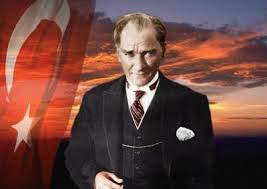 “Çalışmadan, öğrenmeden, yorulmadan rahat yaşamanın yollarını alışkanlık haline getirmiş milletler; evvela haysiyetlerini, sonra hürriyetlerini ve daha sonra da istikballerini kaybetmeye mahkûmdurlar.”                                                                               Mustafa Kemal ATATÜRK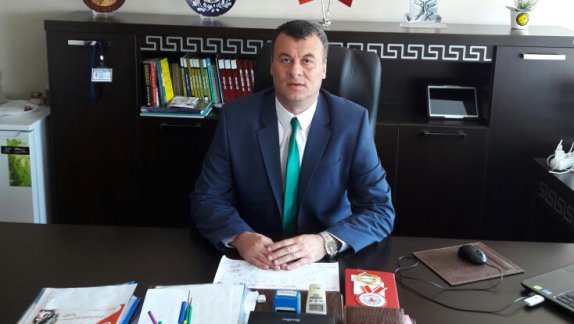           Çok hızlı gelişen, değişen teknolojilerle bilginin değişim süreci de hızla değişmiş vebaşarı için sistemli ve planlı bir çalışmayı kaçınılmaz kılmıştır. Sürekli değişen ve gelişen ortamlarda çağın gerekleri ile uyumlu bir eğitim öğretim anlayışını sistematik bir şekilde devam ettirebilmemiz, belirlediğimiz stratejileri en etkin şekilde uygulayabilmemiz ile mümkün olacaktır.          Eğitim kurumlarımızın kendilerinden beklenen işlevleri yerine getirebilmeleri, iyi bir planlamaya ve bu planın etkin bir şekilde uygulanmasına bağlıdır. Stratejik planlama, kurumları sistematik ve planlı düşünmeye sevk etme, bilimsel ve teknolojik gelişmeleri takip etme, bu gelişim ve değişimlere kendilerini hazırlama fırsatı vermesiyle de önemlidir.          5018 Sayılı Kamu Mali Yönetimi ve Kontrol Kanunu, kurumlarımıza daha etkili, verimli ve önceliklere dayalı bir yönetim anlayışı sergileyebilmeleri için tüm faaliyetlerini stratejik planlar çerçevesinde gerçekleştirme zorunluluğu getirmiştir. Bu amaçla ilçemizin eğitimdeki amaç ve hedeflerinin yer aldığı İlçe Milli Eğitim Stratejik Planı hazırlanmıştır.            Müdürlüğümüze ait bu planın hazırlanmasında her türlü özveriyi gösteren ve sürecin tamamlanmasına katkıda bulunan yöneticilerimize, çalışanlarımıza ve stratejik plan çalışma ekiplerine teşekkür ediyor, bu plânın başarıyla uygulanacağına inanıyor, tüm personelimize başarılar diliyorum.                          		                                           Şakir Sait ÜSTÜNDAĞ								Çine İlçe Millî Eğitim Müdürü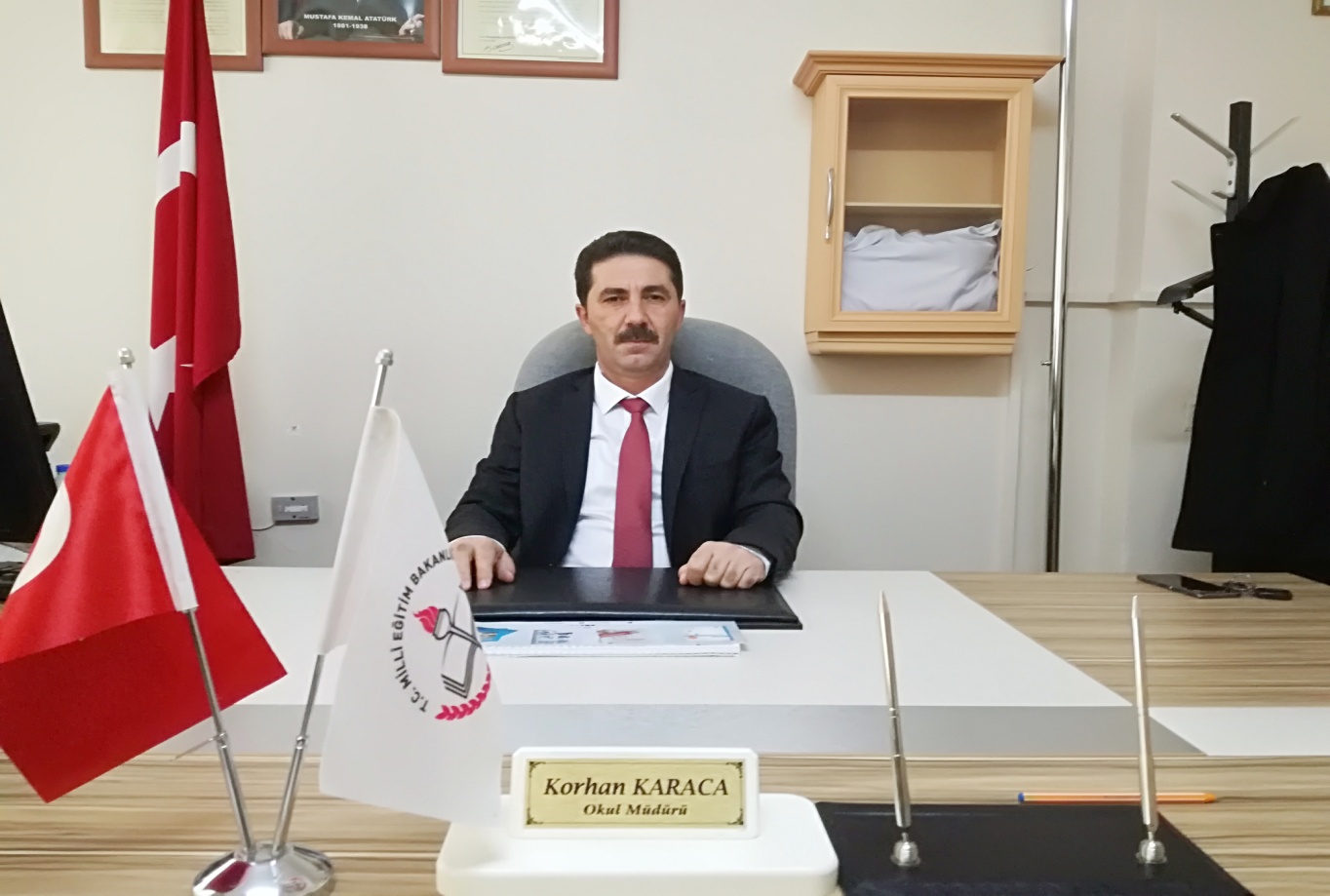 	Geçmişten günümüze gelirken var olan yaratıcılığın getirdiği teknolojik ve sosyal anlamda gelişmişliğin ulaştığı hız, artık kaçınılmazları da önümüze sererek kendini göstermektedir. Güçlü ekonomik ve sosyal yapı, güçlü bir ülke olmanın ve tüm değişikliklerde dimdik ayakta durabilmenin kaçınılmazlığı da oldukça büyük önem taşımaktadır. Gelişen ve sürekliliği izlenebilen, bilgi ve planlama temellerine dayanan güçlü bir yaşam standardı ve ekonomik yapı; stratejik amaçlar, hedefler ve planlanmış zaman diliminde gerçekleşecek uygulama faaliyetleri ile oluşabilmektedir.             Okulumuz misyon, vizyon ve stratejik planı ile daha iyi bir eğitim seviyesine ulaşması düşüncesiyle sürekli yenilenmeyi ve kalite kültürünü kendisine ilke edinmeyi amaçlamaktadır. Kalite kültürü oluşturmak için eğitim ve öğretim başta olmak üzere insan kaynakları ve kurumsallaşma, sosyal faaliyetler, alt yapı, toplumla ilişkiler ve kurumlar arası ilişkileri kapsayan 2019-2023 stratejik planı hazırlanmıştır. Cumhuriyet İlkokulu olarak en büyük amacımız yalnızca okul mezunu öğrenciler yetiştirmek değil, girdikleri her türlü ortamda çevresindekilere ışık tutan, hayata hazır, hayatı aydınlatan, bizleri daha da ileriye götürecek öğrenciler yetiştirmektir.             İdare ve öğretmen kadrosuyla bizler çağa ayak uydurmuş, yeniliklere açık, Türkiye Cumhuriyetini daha da yükseltecek gençler yetiştirmeyi ilke edinmiş bulunmaktayız. Bu nedenle; Cumhuriyet İlkokulu stratejik planlama çalışmasına önce durum tespiti ile başlanmıştır. Daha sonra tüm idari personelin ve öğretmenlerin katılımıyla uzun süren bir çalışma sonucu ilk şeklini almış, varılan genel sonuçların sadeleştirilmesi ile de sizlere sunmaya hazır hale gelmiştir. Okulumuz Stratejik Planının hazırlanmasında emeği geçen herkese teşekkür ediyor, okulumuza ve ülkemize hayırlı olmasını temenni ediyorum.									        Korhan KARACA                                                                                                                                                                                                  	   Okul MüdürüİÇİNDEKİLERTABLOLARTablo 1: Mevzuat Analizi	7Tablo 2: Üst Politika Belgeleri Analizi	9Tablo 3: Faaliyet Alanı - Ürün/Hizmet Listesi	10Tablo 4: Paydaş Tablosu	11Tablo 5: Paydaşların Önceliklendirilmesi	12Tablo 6: Paydaş Ürün/Hizmet Matrisi	12Tablo 7: Paydaş Görüşlerinin Alınmasına İlişkin Çalışmalar	14Tablo 8: Okul Yönetici Sayıları	15Tablo 9: Öğretmen, Öğrenci, Derslik Sayıları	15Tablo 10: Branş Bazında Öğretmen Norm, Mevcut, İhtiyaç Sayıları	15Tablo 11: Yardımcı Personel/Destek Personeli Sayısı	15Tablo 12: Okul Binasının Fiziki Durumu	16Tablo 14: Tahmini Kaynaklar	17Tablo 15: GZFT Listesi	18Tablo 16: Tespitler ve İhtiyaçlar	19Tablo 17: Temalar, Stratejik Amaçlar, Hedefler	25Tablo 18: Tahmini Maliyetler	26Tablo 19: Strateji Geliştirme Kurulu	32Tablo 20: Stratejik Plan Hazırlama Ekibi	32ŞEKİLLERŞekil 1: Cumhuriyet İlkokulu 2019-2023 Stratejik Plan Hazırlama Modeli	4Şekil 2: Teşkilat Şeması	..14Şekil 3: İzleme ve Değerlendirme Süreci	..32TANIMLARAmaç: Stratejik planda yer alan ve kamu idaresinin ulaşmayı hedeflediği sonuçların kavramsal ifadesidir.Dış Paydaş:  Hizmet üretim sürecinden etkilenen veya bu süreci etkileyen kuruluş dışındaki kişi, grup veya kurumlar.Donatım: Donatma.Bir okul veya kurumu etkinlik göstermesi için gerekli araç ve gereçlerle donatma.Durum Analizi: Stratejik planda  kurumu örgütsel yapı, tarihi gelişim, mali,beşeri,fiziki vb. yönlerden inceleme. Fizibilite: Yapılabilirlik. Bir fikrin yapılıp yapılmayacağı ile ilgili karar vermek için yapılan analizlerdir.Fon: Kurum ve kuruluşların çeşitli programlarda hibe olarak vermek amacıyla ayırdığı maddi kaynak.Hedef: Stratejik planda yer alan amaçların gerçekleştirilmesine yönelik spesifik ve ölçülebilir alt amaçlardır.Hibe : Fon sağlayıcısı bir kurum veya kuruluş  tarafından sağlanan maddi kaynak.İç Paydaş: hizmet üretim sürecinden etkilenen veya bu süreci etkileyen kuruluş içindeki kişi, grup veya (varsa) ilgili/bağlı kuruluşlar. Kurum Dışı Analiz: Stratejik planda  kurumun var olduğu çevreyi  politik, ekonomik, sosyal ve teknolojik başlıklarda değerlendirme.Kurum İçi Analiz: Stratejik planda  kurumu, mali, beşeri, fiziki vb. yönlerden inceleme.Maarif  Nezareti: Eğitim bakanlığı.Maliyetlendirme: Ürün ve hizmetlerle ile ilgili, tahmini, süregelen ve gerçek maliyetlerin ortaya çıkarılması.Matris: Sayıların, değişkenlerin veya parametrelerin oluşturduğu dikdörtgen biçiminde bir tablo.Misyon: Bir kamu idaresinin ne yaptığını, nasıl yaptığını ve kimin için yaptığını açıkça ifade eden, idarenin varlık sebebini açıklayan temel bir bildirimdir.Norm Kadro: Milli Eğitim Bakanlığına bağlı her türdeki ve derecedeki örgün ve yaygın eğitim kurumlarında bulunması gereken yönetici ve öğretmen sayısı. Okullaşma: Aynı yaş itibari ile okul çağında olan aktif nüfusun okula kayıt olanlara yüzdesel oranıdır.Örgün Öğretim: Örgün eğitim, okul öncesi eğitimi, ilköğretim, ortaöğretim ve yükseköğretim kurumlarını kapsar.Paydaş: Kurumun yaptığı işten veya ürettiği hizmetten etkilenen/etkileyen kişi/grup/kurum.Performans Göstergesi: Kamu idarelerince performans hedeflerine ulaşılıp ulaşılmadığını ya da ne kadar ulaşıldığını ölçmek, izlemek ve değerlendirmek için kullanılan ve sayısal olarak ifade edilen araçlardırPerformans Hedefi: Kamu idarelerinin stratejik planlarında yer alan amaç ve hedeflerine ulaşmak için program döneminde gerçekleştirmeyi planladıkları çıktı-sonuç odaklı hedeflerdir.Strateji: Kuruluşun amaç ve hedeflerine nasıl ulaşılacağını gösteren kararlar bütünüdür. Fırsatları ve tehditleri görebilme, önceden belirlenen bir amaca ulaşmak için tutulan yol. Stratejik Ortak: Vizyona ulaşabilmek adına gönüllülük esasına dayalı işbirliği yaptığımız ortaklarımız.Taşra Örgütü: Merkezi yönetimin, yürütmekle yükümlü olduğu hizmet ve görevleri yerine getirebilmek için "il", "ilçe" ve "bucak" biçiminde oluşturulmuş teşkilat.Temel Ortak: Kanunla bağlı olduğumuz, hiçbir zaman ayrılamayacağımız işbirliği yapmak zorunda olduğumuz ortaklar.Üst Yönetici: Üst düzey kararların verildiği ve izlenecek politikanın saptandığı yerde görev yapan yöneticiler.Vizyon: Bir kamu idaresinin ulaşmayı arzu ettiği geleceğinin iddialı ve gerçekçi bir ifadesidir.Yaygın Eğitim: Yaygın eğitim, örgün eğitim yanında veya dışında düzenlenen eğitim faaliyetlerinin tümünü kapsar. Z-Kütüphane: Zenginleştirilmiş kütüphane. Okullar hayat olsun projesi kapsamında okullarda oluşturulan, internet hizmeti sunan ve içerisinde temel eserleri barındıran kütüphaneGİRİŞOkulumuzun Stratejik Planına (2019-2023) Okul Gelişim Yönetim Ekibi(OGYE) tarafından, Okulumuzun öğretmenler odasında, çalışma ve yol haritası belirlendikten taslak oluşturularak başlanmıştır.Stratejik Planlama Çalışmaları kapsamında Okulumuzda OGYE üyeleri içerisinden “Stratejik Planlama Çalışma Ekibi” kurulmuştur. Önceden hazırlanan anket formlarında yer alan sorular katılımcılara yöneltilmiş ve elde edilen veriler birleştirilerek paydaş görüşleri oluşturulmuştur. Bu bilgilendirme ve değerlendirme toplantılarında yapılan anketler ve hedef kitleye yöneltilen sorularla mevcut durum ile ilgili veriler toplanmıştır.Stratejilerin Belirlenmesi;Stratejik planlama ekibi tarafından, tüm iç ve dış paydaşların görüş ve önerileri bilimsel yöntemlerle analiz edilerek planlı bir çalışmayla stratejik plan hazırlanmıştır. Bu çalışmalarda izlenen adımlar;1.Okulun var oluş nedeni (misyon), ulaşmak istenilen nokta  (vizyon) belirlenip okulumuzun tüm paydaşlarının görüşleri ve önerileri alındıktan da vizyona ulaşmak için gerekli olan stratejik amaçlar belirlendi. Stratejik amaçlar; a. Okul içinde ve faaliyetlerimiz kapsamında iyileştirilmesi, korunması veya önlem alınması gereken alanlarla ilgili olan stratejik amaçlar,b. Okul içinde ve faaliyetler kapsamında yapılması düşünülen yenilikler ve atılımlarla ilgili olan stratejik amaçlar,c. Yasalar kapsamında yapmak zorunda olduğumuz faaliyetlere ilişkin stratejik amaçlar olarak da ele alındı.2. Stratejik amaçların gerçekleştirilebilmesi için hedefler konuldu. Hedefler stratejik amaçla ilgili olarak belirlendi. Hedeflerin spesifik, ölçülebilir, ulaşılabilir, gerçekçi, zaman bağlı, sonuca odaklı, açık ve anlaşılabilir olmasına özen gösterildi. 3. Hedeflere uygun belli bir amaca ve hedefe yönelen, başlı başına bir bütünlük oluşturan,  yönetilebilir, maliyetlendirilebilir faaliyetler belirlendi. Her bir faaliyet yazılırken; bu faaliyet “amacımıza ulaştırır mı” sorgulaması yapıldı.4. Faaliyetlerin gerçekleştirilebilmesi için sorumlu ekipler ve zaman belirtildi.5. Faaliyetlerin başarısını ölçmek için performans göstergeleri tanımlandı.6. Strateji, alt hedefler ve faaliyet/projeler belirlenirken yasalar kapsamında yapmak zorunda olunan faaliyetler, paydaşların önerileri, çalışanların önerileri, önümüzdeki dönemde beklenen değişiklikler ve GZFT (SWOT) çalışması göz önünde bulunduruldu.7. GZFT çalışmasında ortaya çıkan zayıf yanlar iyileştirilmeye, tehditler bertaraf edilmeye; güçlü yanlar ve fırsatlar değerlendirilerek kurumun faaliyetlerinde fark yaratılmaya çalışıldı; önümüzdeki dönemlerde beklenen değişikliklere göre de önlemler alınmasına özen gösterildi.8. Strateji, Hedef ve Faaliyetler kesinleştikten sonra her bir faaliyet maliyetlendirilmesi yapıldı.9. Maliyeti hesaplanan her bir faaliyetler için kullanılacak kaynaklar belirtildi.  Maliyeti ve kaynağı hesaplanan her bir faaliyet/projenin toplamları hesaplanarak bütçeler ortaya çıkartıldı.Yukarıdaki çalışmalar gerçekleştirildikten sonra Cumhuriyet İlkokulu’nun  2019-2023 dönemi stratejik planına son halini vermek üzere plan hazırlama komisyonumuz toplanmıştır.Görüşleri doğrultusunda son düzenlemeler yapılarak plan taslağı son halini almıştır.STRATEJİK PLAN HAZIRLIK SÜRECİ	Aydın İl Milli Eğitim Müdürlüğü Stratejik plan çalışmalarında Devlet Planlama Teşkilatının Şubat 2018 tarihinde yayımladığı Kamu İdareleri İçin Stratejik Planlama Kılavuzu, MEB 2019-2023 Stratejik Plan Hazırlama Programı ve 2018/16 sayılı Genelge esas alınmıştır.    Stratejik planlama, herhangi bir kuruluşun; planlı, sistemli ve disiplinli olarak kendini nasıl tanımladığını, hedeflediği durumu, bu konuda neler yaptığını ve yapılan çalışmaların niçin yapıldığını ele alan bir planlamadır. Stratejik planlama, farklı görevlere ve donanımlara sahip birçok kişiyi bir araya getiren, kuruluş genelinde sahiplenmeyi gerektiren, zaman alıcı bir süreçtir.Stratejik planlama çalışmalarının başarısı büyük ölçüde plan öncesi hazırlıkların yeterli düzeyde yapılmasına bağlıdır. Cumhuriyet İlkokulu Müdürlüğü Stratejik planlama hazırlığı, planlama çalışmalarının sahiplenilmesinin sağlanması, organizasyonun oluşturulması, İhtiyaçların tespit edilmesi ve hazırlık programının yapılması olmak üzere dört  aşamada tamamlanmıştır.Stratejik Planlama bir kurumda görev alan her kademedeki kişinin katılımını ve kurum yöneticisinin tam desteğini içeren sonuç almaya yönelik çabaların bütününü teşkil eder. Bu anlamda paydaşların ihtiyaç ve beklentileri, paydaşlar ve politika yapıcıların kurumun misyonu, hedefleri ve performans ölçümünün belirlenmesinde aktif rol oynamasını ifade eder.	Stratejik planlamayı kuruluş içinde belirli bir birimin ya da grubun işi olarak görmek stratejik yönetim anlayışına tamamen aykırı düşüncedir. Stratejik planlamanın başarısı kuruluş içerisinde en üst yöneticiden en alt kademede çalışana kadar tüm çalışanlar tarafından sahiplenilmesi ile mümkündür. Bunu sağlamak için ilk olarak 2018/16 sayılı Genelge ve MEB 2019-2023 Stratejik Plan Hazırlama Programının yayımlanması ile başlayan stratejik plan hazırlama süreci hakkında yazılan resmi yazılarla, il milli eğitim müdürlüğü ve ARGE web sitemizde yer alan haber ve duyurularla, yöneticilerle yapılan çeşitli toplantılarla stratejik plan yapma zorunluluğu olan okul/kurumlarımıza bilgi verilmiştir.Plan yapmak ve kuruluşu bu plan doğrultusunda yönetmek kuruluş yönetiminin ana işlevlerindendir. Bu nedenle, üst yönetimin desteği ve yönlendirmesi, stratejik planlamanın vazgeçilmez koşuludur. Üst yönetim, stratejik plan yaklaşımını benimsediğini kuruluş çalışanları ile paylaşmalı ve kurumsal sahiplenmeyi sağlamalıdır. Bu düşünceyle müdürlüğümüz çalışan ve yöneticilerine yapılan çeşitli toplantılar aracılığıyla ulaşılarak süreç hakkında bilgi verildi. Süreç içerisinde izlenecek yol haritaları belirlendi.	Stratejik planlama katılımcı bir planlama yaklaşımıdır. Kuruluş içinde en üst yöneticiden başlayarak her kademede çalışanların katılımını gerektirir. Stratejik planlama sürecinde temel aktörlerin ve üstlenecekleri işlevlerin belirlenmesi gereklidir. Stratejik planlama sürecinde stratejik plan üst kurulu, stratejik plan  ekibi ve stratejik plan hazırlama ekibi yer alır. Müdürlüğümüz bünyesinde oluşturulan stratejik plan ekipleri :Strateji Geliştirme Kurulu	Stratejik planlama üst kurulları stratejik planlama çalışmalarını takip etmek ve ekiplerden bilgi alarak çalışmaları yönlendirmek üzere kurulurlar. Üst kurulların çalışmaları yönlendirebilecek şekilde belirli aralıklarla toplanması zorunludur. Cumhuriyet İlkokulu Müdürlüğü Stratejik Plan Üst Kurulu Okul Müdürü başkanlığında, Müdür Yardımcısı, Öğretmen ,Okul Aile Birliği Başkanı ve Yönetim Kurulu Üyesinden oluşmaktadır.Stratejik Planlama Ekibi	Alanda gerekli çalışmaları yaparak stratejik planı hazırlayan ekiptir. Stratejik planlama ekibinin başkanı üst yönetici tarafından üst düzey yöneticiler arasından seçilir. Ekip başkanı, ekibin oluşturulması, çalışmaların planlanması, ekip içi görevlendirmelerin yapılması, ekip üyelerinin motivasyonu ile ekip ve yönetim arasında eşgüdümün sağlanması görevlerini yerine getirir. Stratejik planlamanın bütün aşamalarında önemli rol üstlenecek olan planlama ekibinin amaca uygun bir yapıda kurulması, çalışmaların başarısı için kritik öneme sahiptir. Cumhuriyet İlkokulu Müdürlüğü Stratejik Plan Hazırlama Ekibinden sorumlu Müdür Yardımcısı başkanlığında Stratejik Planlama Koordinasyon Ekibinin  katılımıyla oluşturulmuştur. Şekil 1. Cumhuriyet İlkokulu 2019-2023 Stratejik Plan Hazırlama ModeliDURUM ANALİZİKurumsal Tarihçe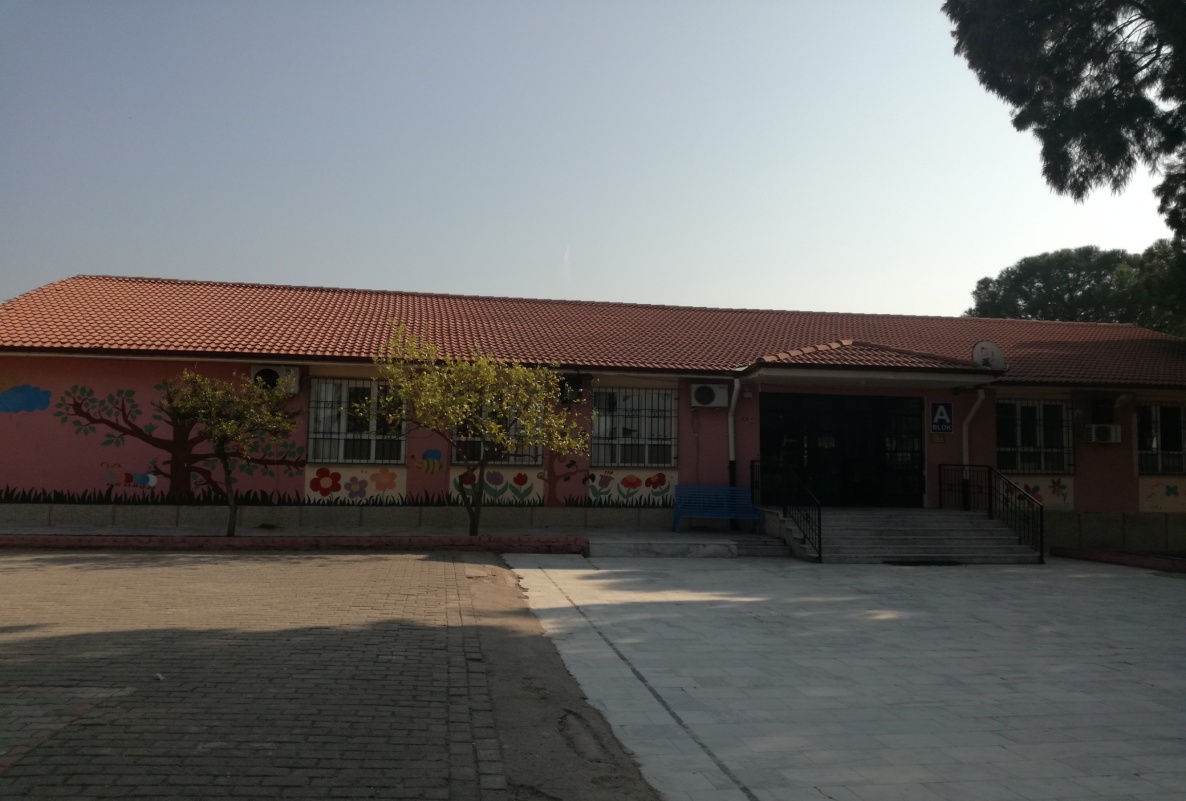 7 Şubat 1969 yılında Soğancılar Mahallesi Okul Yaptırma ve Koruma Derneği Adı altında bir dernek kuruldu. Bu dernek hemen çalışmalara başlamak suretiyle okul yaptırma işine girişti. O zamanki Dernek Yönetim Kurulu şu üyelerden oluşmuştu.Başkan		 	:  Ali ÇALIKBaşkan V.	 	:  Cemal DİNÇSayman	            :  Tahsin IŞIKÜyeler			:  İsmail BARUT ( Soğancılar Mahalle Muhtarı),öğretmen İzzet                                         CEYHAN, Öğretmen Ali CİRİTDenetleme Kurulu 	:  Mehmet TAŞKIN, Mehmet CİRİT, Kurucu Meclis üyesi Hidayet ZENGİN,   Ali KUYRUKÇUYönetim Kurulu 2 katlı plan üzerinde mutabakata vardı. İlk belirlenen yer bina yapımına uygun değildi. Yönetim Kurulu ve Belediye Başkanı Ali ŞEN ile birlikte şimdiki okulun bulunduğu yeri seçti.  Seçilen yer açık ve havadar bir yerdi. Biraz şehrin kenarında kalıyordu. Öğretmenler için buraya gidip gelme zorluğu vardı. Fakat şehrin büyümesiyle okulun merkezde kalacağı ve bir problemin olmayacağı görülmüştür. Temel kazma işinde örnek olması bakımından Ali ÇALIK, İsmail BARUT, İzzet CEYHAN, Mehmet TAŞKIN plana göre temel kazma işine bizzat başkanla birlikte başladılar. Yönetim kurulu bu işin olmasını çok istiyordu. Derneğin bu işi tamamlayacak parası yoktu. Yönetim Kurulu kendi arasında 500 lira kadar para topladılar. Muhtar İsmail BARUT meranın otunu 1000 liraya çobanlara satarak para toplamaya başladı. Türk Hava Kurumu ve Belediye işçileri de yardım toplamaya başladılar. Çine’li Hamit ÇAVUŞ bir arsa bağışladı. Bu arsa 9000 liraya satıldı. Hamit ÇAVUŞ arsanın tapusunu hemen verdi. Yapım işleri ilerliyor, Belediye kum, taş, demir toplama işlerini kendileri yapmaya başladı. Mahalle büyüktü.% 5 i muhtarlara kalmak şartıyla mahalleye zarf dağıtıldı. Zarflar toplandı açıldı. Koskoca mahalleden 1500 lira para toplandı.Temel inşaatı için ihale yapıldı. Yönetim kurulunda bulunan usta Mehmet TAŞKIN’a yarım kalan inşaat devredildi. Okulun inşaatı 1974 yılında tamamlandı. Cumhuriyetimiz 50.yıl dönümü eserleri arasına bu eserde katılmış oldu.2008-2009 Eğitim-öğretim yılına kadar 5 sınıflı bir ilköğretim okulu olarak eğitime devam etmiştir.2008-2009 Eğitim-öğretim yılında oklumuzun 2.kademesi eğitim-öğretime açılmıştır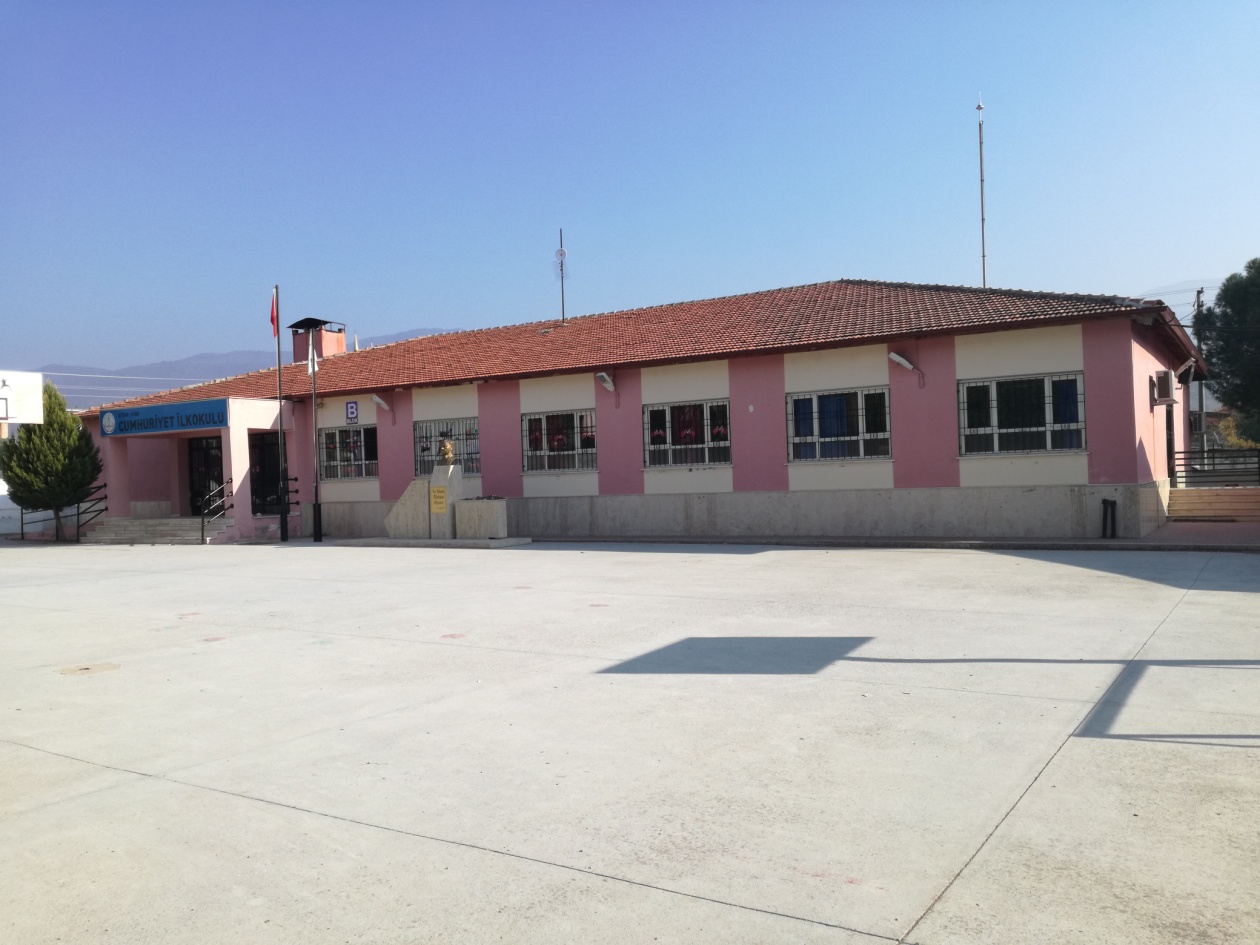 Uygulanmakta Olan Stratejik Planın DeğerlendirilmesiCumhuriyet İlkokulu 2015-2019 Stratejik Planı, 18 Eylül 2018 tarihli ve 2018/16 sayılı Genelge yayımlanana 4 yıl boyunca uygulanmış, öngördüğümüz hedeflerin önemli çoğunluğuna ulaşılmıştır. Uygulanmakta olan stratejik planda yer alan “Durum Analizi” bölümü, İl ve İlçe Milli Eğitim Müdürlüğümüzün Stratejik Planları ile uyumludur. Hedeflerin gerçekçi, somut ve güncel ifade edilmesi bakımından ilkokula özgü göstergeler de yer almaktadır. Ancak Bakanlık, İl ve İlçe stratejik planları ile okul/kurum stratejik planlarının “Geleceğe Yönelim” bölümü, başlıklar itibariyle aynı olsa da göstergelerin ifade edilişi bakımından planlar arasında bütünlük bulunmamaktadır. Yeni plan döneminde Bakanlık, İl, İlçe ve Okul/Kurum Stratejik Planlarının özellikle “Geleceğe Bakış” bölümlerinin birbirine uyumlu olarak hazırlanması önemlidir.Mevzuat AnaliziTablo 2: Mevzuat AnaliziÜst Politika Belgeleri AnaliziTablo 3: Üst Politika Belgeleri AnaliziFaaliyet Alanları ile Ürün ve Hizmetlerin BelirlenmesiTablo 4: Faaliyet Alanı - Ürün/Hizmet ListesiPaydaş AnaliziPaydaş yani ilgili taraflar bir kurumdan doğrudan veya dolaylı, maddi veya manevi, olumlu veya olumsuz etkilenen kişi, kurum veya gruplardır. Paydaş analizinde amaç hazırlanan stratejik planı ve hizmetleri yararlanıcıların beklentileri doğrultusunda şekillendirmektir. Stratejik planlamanın temel unsurlarından biri olan katılımcılığın sağlanabilmesi için kurumumuzun etkileşim içinde bulunduğu tarafların görüşleri dikkate alınarak stratejik planın sahiplenilmesine çalışılmıştır.             Cumhuriyet İlkokulu Müdürlüğü, faaliyetleriyle ilgili ürün ve hizmetlere ilişkin düşüncelerin  saptanması konularında başta iç paydaşlar olmak üzere kamu kurumları, sivil toplum kuruluşları, yerel yönetim ve yöneticilerinden oluşan dış paydaşların büyük bölümünün stratejik planlama sürecine katılımını sağlamıştır.Planlama sürecinde katılımcılığa önem veren kurumumuz tüm paydaşların görüş, talep, öneri ve desteklerinin stratejik planlama sürecine dahil edilmesini hedeflemiştir. Paydaş toplantılarından sonra iç paydaşlara  GZFT  analizi  uygulanmış,dış paydaşlarla görüşmeler yapılmış, paydaşların düşünceleri değerlendirerek, yasaların ve maddi imkanların el verdiği ölçüde stratejik planlamaya dahil edilmiştir.Son olarak paydaşlar  iç paydaşlar/dış paydaşlar temelinde ayrımlandırılmış; iç /dış paydaşların temel ortak, stratejik ortak, çalışan, kuruma girdi sağlayan  konumları belirtilmiştir. Bu paydaşlar, kuruma girdi sağlayan, ürün ve hizmet sunulan, iş birliği içinde olunan, faaliyetlerimizden etkilenen ve faaliyetlerimizi etkileyen kesimlerden oluşma noktasındaki önceliklerine göre sınıflandırılmıştır.              Paydaş analizinde şu aşamalar izlenmiştir:Paydaşların tespitiPaydaşların önceliklendirilmesiPaydaşların değerlendirilmesiGörüş ve önerilerin alınmasıPaydaşların TespitiTablo 4 Paydaş TablosuPaydaşların ÖnceliklendirilmesiPaydaşların önceliklendirilmesi; Kamu İdareleri İçin Stratejik Plan Hazırlama Kılavuzunda (26 Şubat 2018) belirtilen Paydaş Etki/Önem Matrisi tablosundan (Tablo 7) yararlanılmıştır.Tablo 5 Paydaşların ÖnceliklendirilmesiPaydaşların DeğerlendirilmesiPaydaş Analizi kapsamında Stratejik Plan Hazırlama Ekibi; okulumuzun sunduğu ürün/hizmetlerinin hangi paydaşlarla ilgili olduğu, paydaşların ürün/hizmetlere ne şekilde etki ettiği ve paydaş beklentilerinin neler olduğu gibi durumları değerlendirerek Paydaş Ürün/Hizmet Matrisi hazırlamıştır.Tablo 6 Paydaş-Ürün/Hizmet MatrisiPaydaş Görüşlerinin Alınması ve DeğerlendirilmesiStratejik Plan “Durum Analizi” çalışmaları kapsamında paydaşlarımızla bir dizi çalışma yapılarak dilek, öneri ve beklentileri alınmıştır. İlçe Milli Eğitim Müdürlüğü yöneticileri, diğer eğitim kurumlarının yöneticileri gibi dış paydaşlarımızdan mülakat yöntemiyle; öğrenci, öğretmen, veli, yönetici ve personelden oluşan iç paydaşlarımızdan ise toplantı yöntemi ile görüşleri alınmıştır. Paydaş fikirlerini almak için öğrencilerle, öğretmenlerle  ve velilerle yaptığımız toplantılar sonucunda hedeflerimizi belirledik.Tablo 7 Paydaş Görüşlerinin Alınmasına İlişkin Çalışmalar Kuruluş İçi Analizİnsan Kaynakları Yetkinlik AnaliziŞekil 2 Teşkilat ŞemasıTablo 8 Okul Yönetici SayısıTablo 9 Öğretmen, Öğrenci, Derslik SayılarıTablo 10 Branş Bazında Öğretmen Norm, Mevcut, İhtiyaç SayılarıTablo 11 Yardımcı Personel/Destek Personeli SayısıKurum Kültürü AnaliziOkulumuzun faaliyet alanlarına ilişkin hizmetler, kurumumuzdaki tüm çalışanlar tarafından işbirliği ve koordinasyon içerisinde yürütülmektedir. Yöneticilerimiz, eğitim faaliyetleri ile ilgili herhangi bir sorun yaşandığında veya bir ihtiyacın projelendirilerek çözülmesi gerektiğinde, sürecin her aşamasında öğretmenlerimizin ve personelimizin görüş ve önerilerine başvurmaktadır. İletişim yöntemleri çoğunlukla yüz yüze toplantı ve bireysel görüşmeler şeklinde olmakla birlikte, resmi yazışma sistemi olan DYS de etkin kullanılmaktadır. Kurumumuzun resmi internet sitesi aktif olarak kullanılmaktadır. Öğretmenlerimizin her biri, kişisel ve mesleki açıdan farklı yeterliliklere sahiptir. Sunulan hizmetin türüne ve niteliğine göre, kurum içi görevlendirmeler mesleki yeterliliğe göre şekillendirilmektedir. Yöneticiler tarafından, öğretmenlerimize eğitim faaliyetlerinde yeteri kadar serbestlik alanı bırakılmaktadır. Bu durum, öğretmenlerimizin daha verimli olmasını ve kendilerini güvende hissetmelerini sağlamaktadır. Hizmetlerimiz, tüm paydaşlarımızın erişebileceği şeffaf bir şekilde sunulmaktadır. Öğrenci velilerimizin eğitim faaliyetlerine mümkün olduğu kadar aktif katılımları sağlanmaktadır. Ancak genelde orta düzeyde ve geçici istihdam şeklinde meslek gruplarında hizmet veren velilerimiz çoğunlukta olduğundan, kadın velilerimizin faaliyetlere katılımı daha fazladır. Bu durum, okulumuz tarafından avantaja dönüştürülerek velilerimizin bilgi ve becerilerinden üst düzeyde faydalanabileceğimiz bir organizasyon sistemi oluşturulmuştur. Personelimiz, İl ve İlçe Milli Eğitim Müdürlüğümüzün re ’sen düzenlediği hizmetiçi eğitim faaliyetlerine eksiksiz katılım sağlamaktadır. Ayrıca sene başı öğretmenler kurul toplantısında personelimizin ihtiyaçları görüşülerek, mesleki yeterliliğin artırılması amacıyla hizmetiçi eğitim faaliyetleri talep edilmektedir. Kurumumuzda ortaya çıkan anlık ihtiyaçların giderilmesi için önceden tedbir alınmaktadır. Daha nitelikli ve kapsamlı ihtiyaçların giderilmesi için proje tabanlı sorun çözme yöntemleri kullanılmaktadır.Okulumuzun 2019-2023 Stratejik Planının hazırlık çalışmaları, çalışma takvimine uygun olarak başlatılmıştır ve sistematik olarak devam ettirilmektedir. Personelimiz, stratejik yönetim süreci hakkında yeterli bilgi birikimine sahiptir. Bu durum stratejik plan hazırlama çalışmalarının sahiplenilmesine ve sağlıklı bir şekilde yürütülmesine olanak sunmaktadır.Fiziki Kaynak AnaliziTablo 12   Müdürlüğümüzün fiziki kaynakları arasında yer alan bina sayısıTeknoloji ve Bilişim Altyapısı AnaliziOkulumuzda yazışmalar bütün okul ve kurumlarımızla DYS vasıtasıyla yapılmaktadır..E-evrak sistemiyle zaman kaybının ve kâğıt israfının önüne geçilmiş, içinde bulunduğumuz teknoloji çağına uygun bir sistem kurulmuştur Bakanlığımızın kurmuş olduğu MEBBİS ile yürütülmekte olan kurumsal ve bireysel iş ve işlemlerin büyük bölümü ile personel ve öğrenci bilgilerini de içeren modüler bir yapıda kurgulanmış ve kullanıma sunulmuştur.Okulumuzda 12 bilgisayar, 3 yazıcı, 2 tarayıcı, 3 fotokopi makinesi,2 mikrofon ve 3 projeksiyon cihazı bulunmaktadır.Etkileşimli akıllı tahta bulunmamaktadır.             Okumuzda MEBBİS üzerinden Yatırım İşlemleri, MEİS, Evrak, TEFBİS, Kitap Seçim, e-Soruşturma Modülü,  Sınav,  , İKS , Özel Öğretim Kurumları, Engelli Birey, RAM, TKB, Performans Yönetim Sistemi, Yönetici, Mal, Hizmet ve Yapım Harcamaları, Özlük, Çağrı Merkezi, e-Okul, Veli Bilgilendirme Sistemi gibi modüllere ulaşılarak çalışmalar yürütülmektedir. Kurumumuz yöneticilerine  ve öğretmenlerine özel şifreler verilerek istenilen istatistik çalışmalara ulaşmalarını sağlanmıştır.Mali Kaynak AnaliziTablo 13: Tahmini Kaynaklar (TL)Müdürlüğümüzün 2019-2023 döneminde kaynakları, uygulanmakta olan tasarruf tedbirleri de dikkati alınarak tahmin edilmiş ve tabloda sunulmuştur.GZFT AnaliziTablo 14: GZFT ListesiTablo 16 Tespitler ve İhtiyaçlarGELECEĞE BAKIŞMisyon, Vizyon ve Temel DeğerlerTemalar, Stratejik AmaçlarTablo20: Temalar, Stratejik Amaçlar, HedeflerStratejik Hedefler, Performans Göstergeleri, StratejilerMaliyetlendirmeTahmini Kaynaklar Analizinden yararlanılarak kurumumuzun 5 yıllık hedeflerine ulaşılabilmesi için planlanan faaliyetlerin Tahmini Maliyet Analizi yapılmıştır. Tablo 19: Tahmini Maliyetler (TL)İzleme ve DeğerlendirmeMüdürlüğümüzün 2019-2023 Stratejik Planı İzleme ve Değerlendirme sürecini ifade eden İzleme ve Değerlendirme Modeli hazırlanmıştır. Müdürlüğümüzün Stratejik Plan İzleme-Değerlendirme çalışmaları eğitim-öğretim yılı çalışma takvimi de dikkate alınarak 6 aylık ve 1 yıllık sürelerde gerçekleştirilecektir. 6 aylık sürelerde Üst Yöneticiye rapor hazırlanacak ve değerlendirme toplantısı düzenlenecektir. İzleme-değerlendirme raporu, istenildiğinde Stratejik Geliştirme Başkanlığına gönderilecektir. Ayrıca ilimizin Mülki İdari Amirine sunulacaktır. 1 yıllık izleme-değerlendirme çalışmaları, Stratejik Planımızda yer alan hedeflerin yıllık düzeyde ifade edildiği Performans Programı ve yılsonunda gerçekleşme düzeylerinin belirlendiği Faaliyet Raporu hazırlanarak yapılacaktır. Performans Programı ve Faaliyet Raporu Üst Yöneticinin değerlendirmesinin akabinde Strateji Geliştirme Başkanlığına ve Mülki İdari Amire sunulacaktır. Yıllık izlemelerle ilgili değerlendirme toplantıları düzenlenecektir. Şekil 3: İzleme ve Değerlendirme SüreciEKLERTablo 19 Strateji Geliştirme KuruluTablo 20 Stratejik Plan Hazırlama EkibiYasal YükümlülükDayanakTespitlerİhtiyaçlarMüdürlüğümüz “Dayanak” başlığı altında sıralanan Kanun, Kanun Hükmünde Kararname, Tüzük, Genelge ve Yönetmeliklerdeki ilgili hükümleri yerine getirmekle mükelleftir. Müdürlüğümüz “eğitim-öğretim hizmetleri, insan kaynakları, halkla ilişkiler, fiziki ve mali destek hizmetleri, stratejik plan hazırlama, stratejik plan izleme-değerlendirme süreci iş ve işlemleri” faaliyetlerini yürütmektedir. Faaliyetlerimizden öğrenciler, öğretmenler, personel, yöneticiler ve öğrenci velileri doğrudan etkilenmektedir. Müdürlüğümüz resmi kurum ve kuruluşlar, sivil toplum kuruluşları ve özel sektörle mevzuat hükümlerine aykırı olmamak ve faaliyet alanlarını kapsamak koşuluyla protokoller ve diğer işbirliği çalışmalarını yürütme yetkisine haizdirT.C. Anayasası1739 Sayılı Millî Eğitim Temel Kanunu652 Sayılı MEB Teşkilat ve Görevleri Hakkındaki Kanun Hükmünde Kararname222 Sayılı Millî Eğitim Temel Kanunu (Kabul No: 5.1.1961, RG: 12.01.1961 / 10705‐Son Ek ve Değişiklikler: Kanun No: 12.11.2003/ 5002, RG: 21.11.2003 657 Sayılı Devlet Memurları Kanunu5442 Sayılı İl İdaresi Kanunu3308 Sayılı Mesleki Eğitim Kanunu439 Sayılı Ek Ders Kanunu4306 Sayılı Zorunlu İlköğretim ve Eğitim Kanunu5018 sayılı Kamu Mali Yönetimi ve Kontrol KanunuMEB Personel Mevzuat BülteniTaşıma Yoluyla Eğitime Erişim YönetmeliğiMEB Millî Eğitim Müdürlükleri Yönetmeliği (22175 Sayılı RG Yayınlanan)Millî Eğitim Bakanlığı Rehberlik ve Psikolojik Danışma Hizmetleri Yönetmeliği04.12.2012/202358 Sayı İl İlçe MEM’in Teşkilatlanması 43 Nolu Genelge 26 Şubat 2018 tarihinde yayımlanan Kamu İdarelerinde Stratejik Planlamaya İlişkin Usul ve Esaslar Hakkındaki Yönetmelikİlçe Milli Eğitim Müdürlüğü Stratejik Planıİl Milli Eğitim Müdürlüğü Stratejik PlanıDiğer kamu kurum ve kuruluşlarının faaliyet alanlarında eğitim-öğretim hizmetlerine yeteri kadar yer verilmediğinden, herhangi bir destek talebi gerçekleştirildiğinde mevzuata dayandırmada güçlük yaşamaktadırlar.  Müdürlüğümüz hiçbir hizmetinde mevzuattaki hükümlere aykırı davranmamaktadır. Tüm hizmetler mevzuat çerçevesinde gerçekleşmektedir. Fakat mevzuata aykırı olmamak koşuluyla eğitim faaliyetlerimiz, eğitim hizmetinin verildiği bölgenin ekonomik, sosyal, ekolojik, jeolojik vb. dinamikleri dikkate alınarak yürütülmektedir. Kurumsal kültürümüz, mevzuatta sık yaşanan değişikliklere hazırlıklı olmasına rağmen öğrenci ve velilerimizden oluşan paydaşlarımız, yeni ve farklı çalışmalara uyuma direnç göstermektedir. Mevzuat itibariyle öğrenci velilerinin eğitim faaliyetlerine müdahale alanını sınırlandıran herhangi bir mekanizma bulunmamaktadır.Müdürlüğümüz faaliyetleri gereği sağlık, güvenlik, altyapı çalışmaları gibi ek hizmetlere ihtiyaç duymaktadır. Bunun yanında öğrencilerimizin akademik ve sosyal becerilerinin geliştirilmesi, öğretmen ve yöneticilerimizin mesleki gelişimlerine destek sağlanması amacıyla diğer kurumlarla işbirliği yapılması gerekmektedir. Bu işbirliği kapsamında diğer kurumların mevzuatının eğitim hizmetlerine yeteri kadar yer verecek şekilde düzenlenmesi gerekmektedir. Öğrenci velilerinin eğitim faaliyetlerine müdahale alanlarının sınırlandırılması için yasal tedbirlerin alınmasıMevzuatın, çalışanların kendilerini güvende hissedebileceği şekilde yeniden düzenlenmesiÜst Politika Belgesiİlgili Bölüm/ReferansVerilen Görev/İhtiyaçlar5018 sayılı Kamu Mali Yönetimi ve Kontrol Kanunu9. Madde,41. MaddeKurum Faaliyetlerinde bütçenin etkin ve verimli kullanımıStratejik Plan HazırlamaPerformans Programı HazırlamaFaaliyet Raporu Hazırlama30344 sayılı Kamu İdarelerinde Stratejik Plan Hazırlamaya İlişkin Usul ve Esaslar Hakkında Yönetmelik (26 Şubat 2018)Tümü5 yıllık hedefleri içeren Stratejik Plan hazırlanmasıKamu İdareleri İçin Stratejik Plan Hazırlama Kılavuzu (26 Şubat 2018)Tümü5 yıllık hedefleri içeren Stratejik Plan hazırlanması2018/16 sayılı Genelge, 2019-2023 Stratejik Plan Hazırlık Çalışmaları (18 Eylül 2018)Tümü2019-2023 Stratejik Planının HazırlanmasıMEB 2019-2023 Stratejik Plan Hazırlık Programı (18 Eylül 2018)Tümü2019-2023 Stratejik Planı Hazırlama TakvimiMEB 2019-2023 Stratejik PlanıTümüMEB Politikaları Konusunda Taşra Teşkilatına RehberlikAydın MEM 2019-2023 Stratejik PlanıTümüAmaç, hedef, gösterge ve stratejilerin belirlenmesiÇine MEM 2019-2023 Stratejik PlanıTümüAmaç, hedef, gösterge ve stratejilerin belirlenmesiFaaliyet AlanıÜrün/HizmetlerA- Eğitim-Öğretim HizmetleriEğitim-öğretim iş ve işlemleriDers Dışı Faaliyet İş ve İşlemleriÖzel Eğitim HizmetleriKurum Teknolojik Altyapı HizmetleriAnma ve Kutlama Programlarının YürütülmesiSosyal, Kültürel, Sportif EtkinliklerÖğrenci İşleri (kayıt, nakil, ders programları vb.)Zümre Toplantılarının Planlanması ve Yürütülmesi B- Stratejik Planlama, Araştırma-GeliştirmeStratejik Planlama İşlemleriİhtiyaç AnalizleriEğitime İlişkin Verilerin KayıtlanmasıAraştırma-Geliştirme ÇalışmalarıProjeler Koordinasyon Eğitimde Kalite Yönetimi Sistemi (EKYS) İşlemleriC- İnsan Kaynaklarının GelişimiPersonel Özlük İşlemleriNorm Kadro İşlemleriHizmetiçi Eğitim FaaliyetleriD- Fiziki ve Mali DestekOkul Güvenliğinin SağlanmasıDers Kitaplarının Dağıtımı Taşınır Mal İşlemleriTemizlik, Güvenlik, Isıtma, Aydınlatma HizmetleriEvrak Kabul, Yönlendirme ve Dağıtım İşlemleriArşiv HizmetleriSivil Savunma İşlemleriE-Denetim ve RehberlikOkul/Kurumların Teftiş ve Denetimi Öğretmenlere Rehberlik ve İşbaşında Yetiştirme Hizmetleri Ön İnceleme, İnceleme ve Soruşturma HizmetleriF-Halkla İlişkilerBilgi Edinme Başvurularının CevaplanmasıProtokol İş ve İşlemleriBasın, Halk ve Ziyaretçilerle İlişkiler Okul-Aile İşbirliğiPaydaş Adıİç PaydaşDış PaydaşÇine Kaymakamlığı√Çine İlçe Milli Eğitim Müdürlüğü√Okul Müdürümüz√Öğretmenlerimiz√Öğrencilerimiz√Velilerimiz√Personelimiz√Çine Devlet Hastanesi√Diğer Eğitim Kurumları√Esnaf ve Sanatkarlar√Mahalle Muhtarlığı√Paydaş Adıİç PaydaşDış PaydaşÖnem DerecesiEtki DerecesiÖnceliğiÇine Kaymakamlığı√555Çine İlçe Milli Eğitim Müdürlüğü√555Okul Müdürümüz√555Öğretmenlerimiz√555Öğrencilerimiz√555Velilerimiz√555Personelimiz√555Çine Devlet Hastanesi√333Diğer Eğitim Kurumları√333Esnaf ve Sanatkarlar√333Mahalle Muhtarlığı√333Önem Derecesi: 1, 2, 3 gözet; 4,5 birlikte çalışÖnem Derecesi: 1, 2, 3 gözet; 4,5 birlikte çalışÖnem Derecesi: 1, 2, 3 gözet; 4,5 birlikte çalışÖnem Derecesi: 1, 2, 3 gözet; 4,5 birlikte çalışÖnem Derecesi: 1, 2, 3 gözet; 4,5 birlikte çalışÖnem Derecesi: 1, 2, 3 gözet; 4,5 birlikte çalışEtki Derecesi: 1, 2, 3 İzle; 4, 5 bilgilendirEtki Derecesi: 1, 2, 3 İzle; 4, 5 bilgilendirEtki Derecesi: 1, 2, 3 İzle; 4, 5 bilgilendirEtki Derecesi: 1, 2, 3 İzle; 4, 5 bilgilendirEtki Derecesi: 1, 2, 3 İzle; 4, 5 bilgilendirEtki Derecesi: 1, 2, 3 İzle; 4, 5 bilgilendirÖnceliği:  5=Tam; 4=Çok; 3=Orta; 2=Az; 1=HiçÖnceliği:  5=Tam; 4=Çok; 3=Orta; 2=Az; 1=HiçÖnceliği:  5=Tam; 4=Çok; 3=Orta; 2=Az; 1=HiçÖnceliği:  5=Tam; 4=Çok; 3=Orta; 2=Az; 1=HiçÖnceliği:  5=Tam; 4=Çok; 3=Orta; 2=Az; 1=HiçÖnceliği:  5=Tam; 4=Çok; 3=Orta; 2=Az; 1=HiçÜrün/Hizmet NumarasıKaymakamlıkİlçe MEMOkul MüdürümüzÖğretmenlerÖğrencilerVelilerPersonelHastaneDiğer Eğitim KurumlarıEsnaf ve SanatkarlarMahalle MuhtarlığA -Eğitim Öğretim Faaliyetleri1√√√√√√A -Eğitim Öğretim Faaliyetleri2√√√A -Eğitim Öğretim Faaliyetleri3√√√√A -Eğitim Öğretim Faaliyetleri4√√√√A -Eğitim Öğretim Faaliyetleri5√√√√√√A -Eğitim Öğretim Faaliyetleri6√√√A -Eğitim Öğretim Faaliyetleri7√√√√A -Eğitim Öğretim Faaliyetleri8√√√√B-Strateji Geliştirme, Ar-Ge Faaliyetleri1√√√√√B-Strateji Geliştirme, Ar-Ge Faaliyetleri2√√√B-Strateji Geliştirme, Ar-Ge Faaliyetleri3√√B-Strateji Geliştirme, Ar-Ge Faaliyetleri4√√B-Strateji Geliştirme, Ar-Ge Faaliyetleri5√√B-Strateji Geliştirme, Ar-Ge Faaliyetleri6√√√C-İnsan Kaynakları Gelişimi1√√√√√C-İnsan Kaynakları Gelişimi2√√√√√C-İnsan Kaynakları Gelişimi3√√√√√D-Fiziki ve Mali Destek1√√√√√D-Fiziki ve Mali Destek2√√√√D-Fiziki ve Mali Destek3√√√√√D-Fiziki ve Mali Destek4√√√√√√D-Fiziki ve Mali Destek5√√√√D-Fiziki ve Mali Destek6√√√√D-Fiziki ve Mali Destek7√√√√√√E-Denetim ve Rehberlik1√√√√√E-Denetim ve Rehberlik2√√√√E-Denetim ve Rehberlik3√√√√√F-Halkla İlişkiler1√√√√F-Halkla İlişkiler2√√√√F-Halkla İlişkiler3√√√√F-Halkla İlişkiler4√√√√Paydaş AdıYöntemSorumluÇalışma TarihiRaporlama ve Değerlendirme Sorumlusuİlçe MEM YöneticileriMülakat, ToplantıStrateji Geliştirme Kurulu Bşk.22.10.2018S. P. Hazırlama EkibiDiğer Eğitim Kurumu YöneticileriMülakatStrateji Geliştirme Kurulu Bşk.23-24.10.2018S. P. Hazırlama EkibiÖğretmenlerimizToplantıS. P. Hazırlama Ekibi25-30.10.2018S. P. Hazırlama EkibiÖğrencilerimizToplantıS. P. Hazırlama Ekibi25-30.10.2018S. P. Hazırlama EkibiVelilerimizToplantıS. P. Hazırlama Ekibi25-30.10.2018S. P. Hazırlama EkibiYöneticilerimizToplantıS. P. Hazırlama Ekibi25-30.10.2018S. P. Hazırlama EkibiYÖNETİCİ SAYILARIYÖNETİCİ SAYILARIYÖNETİCİ SAYILARIYÖNETİCİ SAYILARIMüdürMüdür BaşyardımcısıMüdür YardımcısıNorm 101Mevcut 101Anaokulu Ortaokul ve Liselerde 100 ila 500 öğrencisi bulunan kurumlarda 1 Müdür Yardımcısıİlkokullarda 100 ila 600 öğrencisi bulunan kurumlarda 1 Müdür Yardımcısı Anaokulu Ortaokul ve Liselerde 100 ila 500 öğrencisi bulunan kurumlarda 1 Müdür Yardımcısıİlkokullarda 100 ila 600 öğrencisi bulunan kurumlarda 1 Müdür Yardımcısı Anaokulu Ortaokul ve Liselerde 100 ila 500 öğrencisi bulunan kurumlarda 1 Müdür Yardımcısıİlkokullarda 100 ila 600 öğrencisi bulunan kurumlarda 1 Müdür Yardımcısı Anaokulu Ortaokul ve Liselerde 100 ila 500 öğrencisi bulunan kurumlarda 1 Müdür Yardımcısıİlkokullarda 100 ila 600 öğrencisi bulunan kurumlarda 1 Müdür Yardımcısı SIRAÖĞRENCİ-ÖĞRETMEN-DERSLİK BİLGİLERİSAYI1Öğrenci Sayısı2152Öğretmen Sayısı133Derslik Sayısı114Derslik Başına Düşen Öğrenci Sayısı205Öğretmen Başına Düşen Öğrenci Sayısı20Sıra BranşNormMevcutİhtiyaç1Sınıf  Öğretmeni1213-2İngilizce11-3Din Kültürü ve Ahlak Bilgisi00-4Okul Öncesi Öğretmeni22-56Sıra BranşNormMevcutİhtiyaç1Memur1102Destek Personeli111Sıra Kullanım Alanı/TürüBina Sayısı (Tahsisli Binalar Dâhil)Kapasite Durumu (Yeterli/Yetersiz)1Hizmet Binası Ek Hizmet Binası2Yeterli2Personel LojmanıYok-3Spor SalonuYokİhtiyaç var.4KütüphaneYokİhtiyaç var.5İhata DuvarıVarYeterli6Güvenlik Kamerası SistemiVarYeterli7YemekhaneYokİhtiyaç var.KAYNAKLARPlanın1. yılıPlanın2. yılıPlanın3. yılıPlanın4. yılıPlanın5. yılıToplam KaynakBütçe Dışı Fonlar (Okul Aile Birliği)1000150020002500300010000Diğer (Ulusal ve Uluslararası Hibe Fonları vb.)5007501000150020005750TOPLAM1500225030004000500015750İç Çevreİç ÇevreDış ÇevreDış ÇevreGüçlü yönlerZayıf yönlerFırsatlarTehditlerMüdürlüğümüz faaliyetlerinin mevzuata uygun olarak yapılmasıÖğrenci devam oranlarının yüksek olmasıDerslik başına düşen öğrenci sayısının az olmasıMüstakil binamızın olmasıSınıf tekrarı yapan öğrencilerimizin olmamasıSportif faaliyetler ile ilgili yetenekli öğrencilerimizin olmasıÖğretmen sirkülasyonunun az olması Kurumsal kültürün gelişmiş olmasıÖğrenci velilerinin eğitimcilere yönelik müdahale alanlarının fazla olması, eğitimcilerde mental yorgunluğa neden olmasıYerel maddi destek bulmakta yaşanan güçlüklerÖzel eğitim hizmetlerinden yararlanması gereken velilerin önyargıları, çevresel etmenlerden kaynaklanan çekinceleriOkul-Aile Birliklerinin etkin işletilememesi, iş ve işlemlerin okul yönetimince yüklenilmesiYönetici ve öğretmenlerin kişisel ve mesleki yeterlilik kapsamında eğitim ihtiyacıUlaşılabilir imkânlar ve doğal koşullar nedeni ile öğretmenlerin il merkezini veya belirli ilçeleri tercih etmeleri Faaliyet, Gösteri, Tiyatro v.b. etkinlikler için okul bölümlerinin yetersizliğiSınıf Öğretmeni ve branş öğretmeni ihtiyacının olmamasıDiğer kurumlarla iletişimin güçlü olmasıOklumuzun merkezi bir yerde olmasıKış şartlarının olumsuz geçmemesi ve yeryüzü şekillerinin eğitim-öğretimde aksaklığa yer vermemesiİlçemiz ve okulumuzun tarihi ve turistik yerlere yakınlığıOkulumuzun tek katlı olmasıÖğretmenlerin bir kurumda çalışma süreleriYerel maddi destek bulmakta yaşanan güçlüklerÇiftçilik ve tarımla uğraşan yerleşimcilerin fazlalığı, İş kaygısı nedeniyle velilerin eğitim faaliyetlerine katılım oranlarının düşük olmasıAnnesi / babası vefat eden öğrencilerin olmasıOkulumuzdaki hizmetli sayısının yetersizliğiBranş öğretmenlerine ihtiyaç duyulmasıAnnesi ve babası ayrı olan öğrenci olmasıVelilerimizin eğitim düzeylerinin düşük ve ekonomik durumlarının zayıf olmasıİlimizin 1. derece deprem kuşağında yer almasıDURUM ANALİZİ AŞAMALARITESPİTLER/ SORUN ALANLARIİHTİYAÇLAR/ GELİŞİM ALANLARIUygulanmakta Olan Stratejik Planın Değerlendirilmesiİl, İlçe ve Okul St. Planlarında bütünlük olmamasıİl, İlçe ve Okul hedefleri ve göstergelerinde bütünlük sağlanmasıMevzuat AnaliziMüdürlüğümüzün hizmetlerini mevzuattaki hükümlere uygun olarak yürütmektedir.Öğretmen  iş yükünün fazla olması.Tabi olduğumuz mevzuatın kapsamı, Müdürlüğümüzün yetkilerini çeşitlendirmekle birlikte sınırlamaktadır. Kurumsal kültürümüz, mevzuatta sık yaşanan değişikliklere hazırlıklı olmasına rağmen öğrenci ve velilerimizden oluşan paydaşlarımız, yeni ve farklı çalışmalara uyuma direnç göstermektedir. Mevzuat itibariyle öğrenci velilerinin eğitim faaliyetlerine müdahale alanını sınırlandıran herhangi bir mekanizma bulunmamaktadır. Öğretmen üzerine düşen iş yükünün azaltılması.Mevzuat itibariyle Okul Müdürlerinin yetkilerinin artırılmasıEğitim uygulamaları konusunda ulusal düzeyde tanıtım çalışmaları yaparak öğrenci ve velilerinin bilgilendirilmesiMevzuatta ihtiyaç duyulan değişikliklerde “yenileme” çalışmaları yerine “güncelleme” çalışmalarına yer verilmesiÖğrenci velilerinin eğitim faaliyetlerine müdahale alanlarının sınırlandırılması için yasal tedbirlerin alınmasıMevzuatın, çalışanların kendilerini güvende hissedebileceği şekilde yeniden düzenlenmesiÜst Politika Belgeleri Analizi*Stratejik Plan Hazırlama, Stratejik Yönetim Süreci ile ilgili diğer iş ve işlemlerStratejik Plan hedef ve göstergelerinin üst politika belgelerindeki ilke ve prensiplere uygun hazırlanmasıPaydaş AnaliziPaydaş türü fazladır, paydaşlarımızın kurumumuzdan beklentileri farklı ve çok çeşitlidirPaydaşların idareden beklentilerinin faaliyet alanlarıyla uyumu sağlanmalı, plan döneminde kurumsal faaliyetler hakkında paydaşlara düzenli bilgilendirme yapılmasıİnsan Kaynakları Yetkinlik AnaliziÇalışanlarımızın her biri farklı türden yeterliliklere sahiptir Çalışanlarımızın her alanda bilgi sahibi olması için hizmetiçi eğitim faaliyetleri düzenlenmesiKurum Kültürü AnaliziKurumsal kültürümüz gelişmiş durumdadır. Halkla ilişkiler sağlıklı bir şekilde yürütülmektedir. Eğitim faaliyetlerine kadın velilerimizin katılım oranları yüksektir fakat genel katılım oranları beklenen düzeyde değildirEğitim-öğretim faaliyetlerine genel katılım oranlarının yükseltilmesiFiziki Kaynak AnaliziKullanılmakta olan binanın depreme dayanıksız olmasıÇok katlı yeni bir hizmet binası yapılmasıTeknoloji ve Bilişim Altyapısı AnaliziBilişim Teknolojileri Rehber Öğretmenimiz bulunmamaktadırKadrolu Bilişim Teknolojileri Rehber Öğretmeni ihtiyacıMali Kaynak AnaliziKurumumuza ait ödenek kaleminin bulunmamasıAilelerin gelir düzeyi düşük olduğundan okul-aile birliğine az miktarda bağış yapılmaktadır Okul-aile birliği iş ve işlemleri okul yöneticileri tarafından üstlenilmektedirHarcama planlamalarında mali kaynaklarda meydana gelecek öngörülemeyen değişikliklerin dikkate alınmasıİlkokullara ödenek ayrılmasıTEMA 1EĞİTİM VE ÖĞRETİME ERİŞİMAMAÇ 1 (A1)Eğitim ve öğretime erişim oranlarını artırarak eğitim kurumlarının hedef kitlesini oluşturan her bireye ulaşmakHedef 1.1 (H1.1)İlkokul eğitim kurumlarında okullaşma oranlarını plan dönemi sonuna kadar %100’e çıkarmak  Hedef 1.2 (H1.2)Özel eğitim ve rehberliğe ihtiyaç duyan öğrencilerin %100'üne ulaşarak, eğitim ve rehberlik gereksinimlerini karşılamakTEMA 2EĞİTİM VE ÖĞRETİMDE KALİTEAMAÇ 2 (A2)Eğitim ve öğretim faaliyetlerinde ortaya çıkan sorunları proje tabanlı yöntemlerle çözüme ulaştırmak ve 21. yüzyıl becerileri ile bütünleşik kaliteli eğitim hizmeti sunmakHedef 2.1 (H2.1)2023 yılına kadar her öğrencimizin yerel, ulusal ve uluslararası düzeyde proje tabanlı bilimsel, teknolojik çalışmalardan en az 1’ine aktif katılımını sağlamakHedef 2.2 (H2.2)EBA kullanan öğrenci oranlarını %.90'a, EBA kullanan öğretmen oranlarını %100'e çıkarmakHedef 2.3 (H2.3)Öğrencilerimizin sosyal ve duyuşsal gereksinimlerini karşılamak üzere her eğitim-öğretim kademesinde en az 1 faaliyete katılımlarını sağlamakHedef 2.4 (H2.4)Öğretmen ve yöneticilerimizin mesleki gelişim taleplerini değerlendirerek her yönetici ve öğretmenimizin plan döneminin her yılında en az 1 hizmet içi eğitim faaliyetine katılımını sağlamakTEMA 3KURUMSAL KAPASİTEAMAÇ 3 (A3)Eğitim kurumlarının kapasitesini ve donanım altyapısını, genel ve özel ihtiyaçları karşılayacak nitelikte geliştirmekHedef 3.1 (H3.1)Güvenli ve sosyal bir okul ortamı oluşturmak için özel grupların ihtiyaçlarını da dikkate alarak fiziksel ortamların güvenlik ve hijyen standartlarını %100’e çıkarmakAmaç 1 (A1)Amaç 1 (A1)Eğitim ve öğretime erişim oranlarını artırarak eğitim kurumlarının hedef kitlesini oluşturan her bireye ulaşmakEğitim ve öğretime erişim oranlarını artırarak eğitim kurumlarının hedef kitlesini oluşturan her bireye ulaşmakEğitim ve öğretime erişim oranlarını artırarak eğitim kurumlarının hedef kitlesini oluşturan her bireye ulaşmakEğitim ve öğretime erişim oranlarını artırarak eğitim kurumlarının hedef kitlesini oluşturan her bireye ulaşmakEğitim ve öğretime erişim oranlarını artırarak eğitim kurumlarının hedef kitlesini oluşturan her bireye ulaşmakHedef 1.1 (H1.1)Hedef 1.1 (H1.1)Okulumuzda okullaşma oranlarını plan dönemi sonuna kadar %100’e çıkarmakOkulumuzda okullaşma oranlarını plan dönemi sonuna kadar %100’e çıkarmakOkulumuzda okullaşma oranlarını plan dönemi sonuna kadar %100’e çıkarmakOkulumuzda okullaşma oranlarını plan dönemi sonuna kadar %100’e çıkarmakOkulumuzda okullaşma oranlarını plan dönemi sonuna kadar %100’e çıkarmakHEDEFE İLİŞKİN GÖSTERGELERHEDEFE İLİŞKİN GÖSTERGELERHEDEFE İLİŞKİN GÖSTERGELERHEDEFE İLİŞKİN GÖSTERGELERHEDEFE İLİŞKİN GÖSTERGELERHEDEFE İLİŞKİN GÖSTERGELERSıraGöstergeGöstergeMevcut  (2018)Hedef (2023)Sorumlu BirimPG 1.1.1İlkokul net okullaşma oranıİlkokul net okullaşma oranı 99100Stratejik Planlama EkibiPG 1.1.27 gün ve üzeri özürsüz devamsızlık oranı7 gün ve üzeri özürsüz devamsızlık oranı 20Stratejik Planlama EkibiPG 1.1.3Sürekli devamsız öğrenci oranıSürekli devamsız öğrenci oranı 00Stratejik Planlama EkibiA1Eğitim ve öğretime erişim oranlarını artırarak eğitim kurumlarının hedef kitlesini oluşturan her bireye ulaşmakEğitim ve öğretime erişim oranlarını artırarak eğitim kurumlarının hedef kitlesini oluşturan her bireye ulaşmakEğitim ve öğretime erişim oranlarını artırarak eğitim kurumlarının hedef kitlesini oluşturan her bireye ulaşmakEğitim ve öğretime erişim oranlarını artırarak eğitim kurumlarının hedef kitlesini oluşturan her bireye ulaşmakEğitim ve öğretime erişim oranlarını artırarak eğitim kurumlarının hedef kitlesini oluşturan her bireye ulaşmakEğitim ve öğretime erişim oranlarını artırarak eğitim kurumlarının hedef kitlesini oluşturan her bireye ulaşmakEğitim ve öğretime erişim oranlarını artırarak eğitim kurumlarının hedef kitlesini oluşturan her bireye ulaşmakEğitim ve öğretime erişim oranlarını artırarak eğitim kurumlarının hedef kitlesini oluşturan her bireye ulaşmakEğitim ve öğretime erişim oranlarını artırarak eğitim kurumlarının hedef kitlesini oluşturan her bireye ulaşmakH1.1İlkokul eğitim kurumlarında okullaşma oranlarını plan dönemi sonuna kadar %100e çıkarmakİlkokul eğitim kurumlarında okullaşma oranlarını plan dönemi sonuna kadar %100e çıkarmakİlkokul eğitim kurumlarında okullaşma oranlarını plan dönemi sonuna kadar %100e çıkarmakİlkokul eğitim kurumlarında okullaşma oranlarını plan dönemi sonuna kadar %100e çıkarmakİlkokul eğitim kurumlarında okullaşma oranlarını plan dönemi sonuna kadar %100e çıkarmakİlkokul eğitim kurumlarında okullaşma oranlarını plan dönemi sonuna kadar %100e çıkarmakİlkokul eğitim kurumlarında okullaşma oranlarını plan dönemi sonuna kadar %100e çıkarmakİlkokul eğitim kurumlarında okullaşma oranlarını plan dönemi sonuna kadar %100e çıkarmakİlkokul eğitim kurumlarında okullaşma oranlarını plan dönemi sonuna kadar %100e çıkarmakPerformans GöstergeleriHedefe Etkisi (%) 2018 (MEVCUT)20192020202120222023İzleme SıklığıRaporlama SıklığıPerformans GöstergeleriHedefe Etkisi (%) 2018 (MEVCUT)20192020202120222023İzleme SıklığıRaporlama SıklığıPG 1.1.150 98 9899100100100 6 ay6 ayPG 1.1.2 302 21000 6 ay6 ayPG 1.1.3 200 00000 6 ay6 aySorumlu BirimStratejik Planlama EkibiStratejik Planlama EkibiStratejik Planlama EkibiStratejik Planlama EkibiStratejik Planlama EkibiStratejik Planlama EkibiStratejik Planlama EkibiStratejik Planlama EkibiStratejik Planlama Ekibiİşb. Yap. Birim(ler)Veli, Öğretmen,Muhtarlık,MEM Veli, Öğretmen,Muhtarlık,MEM Veli, Öğretmen,Muhtarlık,MEM Veli, Öğretmen,Muhtarlık,MEM Veli, Öğretmen,Muhtarlık,MEM Veli, Öğretmen,Muhtarlık,MEM Veli, Öğretmen,Muhtarlık,MEM Veli, Öğretmen,Muhtarlık,MEM Veli, Öğretmen,Muhtarlık,MEM RisklerVeli iletişim ve adres bilgilerine ulaşılamamasıVeli iletişim ve adres bilgilerine ulaşılamamasıVeli iletişim ve adres bilgilerine ulaşılamamasıVeli iletişim ve adres bilgilerine ulaşılamamasıVeli iletişim ve adres bilgilerine ulaşılamamasıVeli iletişim ve adres bilgilerine ulaşılamamasıVeli iletişim ve adres bilgilerine ulaşılamamasıVeli iletişim ve adres bilgilerine ulaşılamamasıVeli iletişim ve adres bilgilerine ulaşılamamasıStratejiler Muhtarlık ile işbirliğine geçilerek ailelere ulaşılacakAile Ziyareti Projesi kapsamında veli ziyaretleri gerçekleştirilecek Muhtarlık ile işbirliğine geçilerek ailelere ulaşılacakAile Ziyareti Projesi kapsamında veli ziyaretleri gerçekleştirilecek Muhtarlık ile işbirliğine geçilerek ailelere ulaşılacakAile Ziyareti Projesi kapsamında veli ziyaretleri gerçekleştirilecek Muhtarlık ile işbirliğine geçilerek ailelere ulaşılacakAile Ziyareti Projesi kapsamında veli ziyaretleri gerçekleştirilecek Muhtarlık ile işbirliğine geçilerek ailelere ulaşılacakAile Ziyareti Projesi kapsamında veli ziyaretleri gerçekleştirilecek Muhtarlık ile işbirliğine geçilerek ailelere ulaşılacakAile Ziyareti Projesi kapsamında veli ziyaretleri gerçekleştirilecek Muhtarlık ile işbirliğine geçilerek ailelere ulaşılacakAile Ziyareti Projesi kapsamında veli ziyaretleri gerçekleştirilecek Muhtarlık ile işbirliğine geçilerek ailelere ulaşılacakAile Ziyareti Projesi kapsamında veli ziyaretleri gerçekleştirilecek Muhtarlık ile işbirliğine geçilerek ailelere ulaşılacakAile Ziyareti Projesi kapsamında veli ziyaretleri gerçekleştirilecekMaliyet Tahmini100010001000100010001000100010001000Tespitler Paydaşların işbirliği ile hedefin ulaşılabilirliği yüksektir. Paydaşların işbirliği ile hedefin ulaşılabilirliği yüksektir. Paydaşların işbirliği ile hedefin ulaşılabilirliği yüksektir. Paydaşların işbirliği ile hedefin ulaşılabilirliği yüksektir. Paydaşların işbirliği ile hedefin ulaşılabilirliği yüksektir. Paydaşların işbirliği ile hedefin ulaşılabilirliği yüksektir. Paydaşların işbirliği ile hedefin ulaşılabilirliği yüksektir. Paydaşların işbirliği ile hedefin ulaşılabilirliği yüksektir. Paydaşların işbirliği ile hedefin ulaşılabilirliği yüksektir.İhtiyaçlar Muhtarlıkla iş birliği, Veli Ziyaretleri Muhtarlıkla iş birliği, Veli Ziyaretleri Muhtarlıkla iş birliği, Veli Ziyaretleri Muhtarlıkla iş birliği, Veli Ziyaretleri Muhtarlıkla iş birliği, Veli Ziyaretleri Muhtarlıkla iş birliği, Veli Ziyaretleri Muhtarlıkla iş birliği, Veli Ziyaretleri Muhtarlıkla iş birliği, Veli Ziyaretleri Muhtarlıkla iş birliği, Veli ZiyaretleriAmaç 1 (A1)Amaç 1 (A1)Eğitim ve öğretime erişim oranlarını artırarak eğitim kurumlarının hedef kitlesini oluşturan her bireye ulaşmakEğitim ve öğretime erişim oranlarını artırarak eğitim kurumlarının hedef kitlesini oluşturan her bireye ulaşmakEğitim ve öğretime erişim oranlarını artırarak eğitim kurumlarının hedef kitlesini oluşturan her bireye ulaşmakEğitim ve öğretime erişim oranlarını artırarak eğitim kurumlarının hedef kitlesini oluşturan her bireye ulaşmakHedef 1.2 (H1.2)Hedef 1.2 (H1.2)Özel eğitim ve rehberliğe ihtiyaç duyan öğrencilerin %100'üne ulaşarak, eğitim ve rehberlik gereksinimlerini karşılamakÖzel eğitim ve rehberliğe ihtiyaç duyan öğrencilerin %100'üne ulaşarak, eğitim ve rehberlik gereksinimlerini karşılamakÖzel eğitim ve rehberliğe ihtiyaç duyan öğrencilerin %100'üne ulaşarak, eğitim ve rehberlik gereksinimlerini karşılamakÖzel eğitim ve rehberliğe ihtiyaç duyan öğrencilerin %100'üne ulaşarak, eğitim ve rehberlik gereksinimlerini karşılamakHEDEFE İLİŞKİN GÖSTERGELERHEDEFE İLİŞKİN GÖSTERGELERHEDEFE İLİŞKİN GÖSTERGELERHEDEFE İLİŞKİN GÖSTERGELERHEDEFE İLİŞKİN GÖSTERGELERHEDEFE İLİŞKİN GÖSTERGELERSıraGöstergeGöstergeMevcut  (2018)Hedef (2023)Sorumlu BirimPG 1.2.1Özel Eğitim Sınıfı Sayısı (Toplam)Özel Eğitim Sınıfı Sayısı (Toplam)01Stratejik Planlama EkibiPG 1.2.2Destek Odası Sayısı (Toplam)Destek Odası Sayısı (Toplam) 11Stratejik Planlama EkibiPG 1.2.3Özel eğitim kapsamında tanılanmış öğrenci sayısı (Toplam)Özel eğitim kapsamında tanılanmış öğrenci sayısı (Toplam)88Stratejik Planlama EkibiPG 1.2.4Resmi özel eğitim kurumlarından yararlanan öğrenci sayısı (Toplam)Resmi özel eğitim kurumlarından yararlanan öğrenci sayısı (Toplam) 88Stratejik Planlama EkibiPG 1.2.5Evde eğitim alan öğrenci sayısıEvde eğitim alan öğrenci sayısı 11Stratejik Planlama EkibiPG 1.2.6Okullarda rehberlik servisinden faydalanan öğrenci sayısıOkullarda rehberlik servisinden faydalanan öğrenci sayısı 0215Stratejik Planlama EkibiPG 1.2.7Okullarda rehberlik servisinden faydalanan veli sayısıOkullarda rehberlik servisinden faydalanan veli sayısı050Stratejik Planlama EkibiPG 1.2.8Velilere yönelik düzenlenen faaliyet sayısı (kurs, seminer, eğitim, proje çalışmaları vb.)Velilere yönelik düzenlenen faaliyet sayısı (kurs, seminer, eğitim, proje çalışmaları vb.)15Stratejik Planlama EkibiPG 1.2.9Velilere yönelik düzenlenen faaliyetlere katılan veli oranı Velilere yönelik düzenlenen faaliyetlere katılan veli oranı  5 50Stratejik Planlama EkibiPG 1.2.10TBM (Türkiye Bağımlılıkla Mücadele) Programı kapsamında eğitim verilen öğrenci sayısıTBM (Türkiye Bağımlılıkla Mücadele) Programı kapsamında eğitim verilen öğrenci sayısı 179 215Stratejik Planlama EkibiPG 1.2.11TBM (Türkiye Bağımlılıkla Mücadele) Programı kapsamında eğitim verilen öğretmen sayısıTBM (Türkiye Bağımlılıkla Mücadele) Programı kapsamında eğitim verilen öğretmen sayısı 13 13Stratejik Planlama EkibiPG 1.2.12TBM (Türkiye Bağımlılıkla Mücadele) Programı kapsamında eğitim verilen yardımcı personel sayısıTBM (Türkiye Bağımlılıkla Mücadele) Programı kapsamında eğitim verilen yardımcı personel sayısı22Stratejik Planlama EkibiPG 1.2.13TBM (Türkiye Bağımlılıkla Mücadele) Programı kapsamında eğitim verilen veli sayısıTBM (Türkiye Bağımlılıkla Mücadele) Programı kapsamında eğitim verilen veli sayısı550Stratejik Planlama EkibiA1Eğitim ve öğretime erişim oranlarını artırarak eğitim kurumlarının hedef kitlesini oluşturan her bireye ulaşmakEğitim ve öğretime erişim oranlarını artırarak eğitim kurumlarının hedef kitlesini oluşturan her bireye ulaşmakEğitim ve öğretime erişim oranlarını artırarak eğitim kurumlarının hedef kitlesini oluşturan her bireye ulaşmakEğitim ve öğretime erişim oranlarını artırarak eğitim kurumlarının hedef kitlesini oluşturan her bireye ulaşmakEğitim ve öğretime erişim oranlarını artırarak eğitim kurumlarının hedef kitlesini oluşturan her bireye ulaşmakEğitim ve öğretime erişim oranlarını artırarak eğitim kurumlarının hedef kitlesini oluşturan her bireye ulaşmakEğitim ve öğretime erişim oranlarını artırarak eğitim kurumlarının hedef kitlesini oluşturan her bireye ulaşmakEğitim ve öğretime erişim oranlarını artırarak eğitim kurumlarının hedef kitlesini oluşturan her bireye ulaşmakEğitim ve öğretime erişim oranlarını artırarak eğitim kurumlarının hedef kitlesini oluşturan her bireye ulaşmakH1.2Özel eğitime ve rehberliğe ihtiyaç duyan öğrencilerin %100'üne ulaşarak, eğitim ve rehberlik gereksinimlerini karşılamakÖzel eğitime ve rehberliğe ihtiyaç duyan öğrencilerin %100'üne ulaşarak, eğitim ve rehberlik gereksinimlerini karşılamakÖzel eğitime ve rehberliğe ihtiyaç duyan öğrencilerin %100'üne ulaşarak, eğitim ve rehberlik gereksinimlerini karşılamakÖzel eğitime ve rehberliğe ihtiyaç duyan öğrencilerin %100'üne ulaşarak, eğitim ve rehberlik gereksinimlerini karşılamakÖzel eğitime ve rehberliğe ihtiyaç duyan öğrencilerin %100'üne ulaşarak, eğitim ve rehberlik gereksinimlerini karşılamakÖzel eğitime ve rehberliğe ihtiyaç duyan öğrencilerin %100'üne ulaşarak, eğitim ve rehberlik gereksinimlerini karşılamakÖzel eğitime ve rehberliğe ihtiyaç duyan öğrencilerin %100'üne ulaşarak, eğitim ve rehberlik gereksinimlerini karşılamakÖzel eğitime ve rehberliğe ihtiyaç duyan öğrencilerin %100'üne ulaşarak, eğitim ve rehberlik gereksinimlerini karşılamakÖzel eğitime ve rehberliğe ihtiyaç duyan öğrencilerin %100'üne ulaşarak, eğitim ve rehberlik gereksinimlerini karşılamakPerformans GöstergeleriHedefe Etkisi (%) 2018 (MEVCUT)20192020202120222023İzleme SıklığıRaporlama SıklığıPerformans GöstergeleriHedefe Etkisi (%) 2018 (MEVCUT)20192020202120222023İzleme SıklığıRaporlama SıklığıPG 1.2.1 100 00111 6 ay6 ayPG 1.2.2 10 1 11111 6 ay6 ayPG 1.2.3 58 888 88 6 ay6 ayPG 1.2.45  8 88888 6 ay6 ayPG 1.2.5 5 1 11111 6 ay6 ayPG 1.2.6 5 0 100150200215215 6 ay6 ayPG 1.2.7 50 1025304050 6 ay6 ayPG 1.2.8 51 12345 6 ay6 ayPG 1.2.910 5510203050 6 ay6 ayPG 1.2.1010 179179190200210215 6 ay6 ayPG 1.2.11 10 13 1313131313 6 ay6 ayPG 1.2.12 102 22222 6 ay6 ayPG 1.2.13105 510203050 6 ay6 aySorumlu BirimStratejik Planlama EkibiStratejik Planlama EkibiStratejik Planlama EkibiStratejik Planlama EkibiStratejik Planlama EkibiStratejik Planlama EkibiStratejik Planlama EkibiStratejik Planlama EkibiStratejik Planlama Ekibiİşb. Yap. Birim(ler)RAM,Veli, Öğretmen,Muhtarlık,MEMRAM,Veli, Öğretmen,Muhtarlık,MEMRAM,Veli, Öğretmen,Muhtarlık,MEMRAM,Veli, Öğretmen,Muhtarlık,MEMRAM,Veli, Öğretmen,Muhtarlık,MEMRAM,Veli, Öğretmen,Muhtarlık,MEMRAM,Veli, Öğretmen,Muhtarlık,MEMRAM,Veli, Öğretmen,Muhtarlık,MEMRAM,Veli, Öğretmen,Muhtarlık,MEMRiskler “Özel eğitim” kavramı ile ilgili önyargılarVelilerin özel eğitim öğrencilerine yönelik çalışmaları reddetmesiBağımlılık sorunu olan öğrenci ve velilerin ifşa olma kaygıları “Özel eğitim” kavramı ile ilgili önyargılarVelilerin özel eğitim öğrencilerine yönelik çalışmaları reddetmesiBağımlılık sorunu olan öğrenci ve velilerin ifşa olma kaygıları “Özel eğitim” kavramı ile ilgili önyargılarVelilerin özel eğitim öğrencilerine yönelik çalışmaları reddetmesiBağımlılık sorunu olan öğrenci ve velilerin ifşa olma kaygıları “Özel eğitim” kavramı ile ilgili önyargılarVelilerin özel eğitim öğrencilerine yönelik çalışmaları reddetmesiBağımlılık sorunu olan öğrenci ve velilerin ifşa olma kaygıları “Özel eğitim” kavramı ile ilgili önyargılarVelilerin özel eğitim öğrencilerine yönelik çalışmaları reddetmesiBağımlılık sorunu olan öğrenci ve velilerin ifşa olma kaygıları “Özel eğitim” kavramı ile ilgili önyargılarVelilerin özel eğitim öğrencilerine yönelik çalışmaları reddetmesiBağımlılık sorunu olan öğrenci ve velilerin ifşa olma kaygıları “Özel eğitim” kavramı ile ilgili önyargılarVelilerin özel eğitim öğrencilerine yönelik çalışmaları reddetmesiBağımlılık sorunu olan öğrenci ve velilerin ifşa olma kaygıları “Özel eğitim” kavramı ile ilgili önyargılarVelilerin özel eğitim öğrencilerine yönelik çalışmaları reddetmesiBağımlılık sorunu olan öğrenci ve velilerin ifşa olma kaygıları “Özel eğitim” kavramı ile ilgili önyargılarVelilerin özel eğitim öğrencilerine yönelik çalışmaları reddetmesiBağımlılık sorunu olan öğrenci ve velilerin ifşa olma kaygılarıStratejiler RAM ile düzenli iletişim halinde olunacak. RAM ile düzenli iletişim halinde olunacak. RAM ile düzenli iletişim halinde olunacak. RAM ile düzenli iletişim halinde olunacak. RAM ile düzenli iletişim halinde olunacak. RAM ile düzenli iletişim halinde olunacak. RAM ile düzenli iletişim halinde olunacak. RAM ile düzenli iletişim halinde olunacak. RAM ile düzenli iletişim halinde olunacak.Maliyet Tahmini250025002500250025002500250025002500Tespitler Velilerin özel eğitim ve rehberlik ile ilgili bilgi düzeyi yeterli değildir. Velilerin özel eğitim ve rehberlik ile ilgili bilgi düzeyi yeterli değildir. Velilerin özel eğitim ve rehberlik ile ilgili bilgi düzeyi yeterli değildir. Velilerin özel eğitim ve rehberlik ile ilgili bilgi düzeyi yeterli değildir. Velilerin özel eğitim ve rehberlik ile ilgili bilgi düzeyi yeterli değildir. Velilerin özel eğitim ve rehberlik ile ilgili bilgi düzeyi yeterli değildir. Velilerin özel eğitim ve rehberlik ile ilgili bilgi düzeyi yeterli değildir. Velilerin özel eğitim ve rehberlik ile ilgili bilgi düzeyi yeterli değildir. Velilerin özel eğitim ve rehberlik ile ilgili bilgi düzeyi yeterli değildir.İhtiyaçlar Muhtarlıkla iş birliği, Veli Ziyaretleri, Veli Eğitimi Muhtarlıkla iş birliği, Veli Ziyaretleri, Veli Eğitimi Muhtarlıkla iş birliği, Veli Ziyaretleri, Veli Eğitimi Muhtarlıkla iş birliği, Veli Ziyaretleri, Veli Eğitimi Muhtarlıkla iş birliği, Veli Ziyaretleri, Veli Eğitimi Muhtarlıkla iş birliği, Veli Ziyaretleri, Veli Eğitimi Muhtarlıkla iş birliği, Veli Ziyaretleri, Veli Eğitimi Muhtarlıkla iş birliği, Veli Ziyaretleri, Veli Eğitimi Muhtarlıkla iş birliği, Veli Ziyaretleri, Veli EğitimiAmaç 2 (A2)Amaç 2 (A2)Eğitim ve öğretim faaliyetlerinde ortaya çıkan sorunları proje tabanlı yöntemlerle çözüme ulaştırmak ve 21. yüzyıl becerileri ile bütünleşik kaliteli eğitim hizmeti sunmakEğitim ve öğretim faaliyetlerinde ortaya çıkan sorunları proje tabanlı yöntemlerle çözüme ulaştırmak ve 21. yüzyıl becerileri ile bütünleşik kaliteli eğitim hizmeti sunmakEğitim ve öğretim faaliyetlerinde ortaya çıkan sorunları proje tabanlı yöntemlerle çözüme ulaştırmak ve 21. yüzyıl becerileri ile bütünleşik kaliteli eğitim hizmeti sunmakEğitim ve öğretim faaliyetlerinde ortaya çıkan sorunları proje tabanlı yöntemlerle çözüme ulaştırmak ve 21. yüzyıl becerileri ile bütünleşik kaliteli eğitim hizmeti sunmakHedef 2.1 (H2.1)Hedef 2.1 (H2.1)2023 yılına kadar her öğrencimizin yerel, ulusal ve uluslararası düzeyde proje tabanlı bilimsel, teknolojik çalışmalardan en az 1’ine aktif katılımını sağlamak2023 yılına kadar her öğrencimizin yerel, ulusal ve uluslararası düzeyde proje tabanlı bilimsel, teknolojik çalışmalardan en az 1’ine aktif katılımını sağlamak2023 yılına kadar her öğrencimizin yerel, ulusal ve uluslararası düzeyde proje tabanlı bilimsel, teknolojik çalışmalardan en az 1’ine aktif katılımını sağlamak2023 yılına kadar her öğrencimizin yerel, ulusal ve uluslararası düzeyde proje tabanlı bilimsel, teknolojik çalışmalardan en az 1’ine aktif katılımını sağlamakHEDEFE İLİŞKİN GÖSTERGELERHEDEFE İLİŞKİN GÖSTERGELERHEDEFE İLİŞKİN GÖSTERGELERHEDEFE İLİŞKİN GÖSTERGELERHEDEFE İLİŞKİN GÖSTERGELERHEDEFE İLİŞKİN GÖSTERGELERSıraGöstergeGöstergeMevcut  (2018)Hedef (2023)Sorumlu BirimPG 2.1.1TÜBİTAK 4004 başvuru sayısıTÜBİTAK 4004 başvuru sayısı 02 Stratejik Planlama EkibiPG 2.1.2E-twinning portalına kayıtlı öğretmen sayısıE-twinning portalına kayıtlı öğretmen sayısı 0 13Stratejik Planlama EkibiPG 2.1.3E-twinning portalında yürütülen proje sayısıE-twinning portalında yürütülen proje sayısı 0 1Stratejik Planlama EkibiPG 2.1.4E-twinning bilgilendirme toplantılarına/eğitimlerine katılan öğretmen sayısıE-twinning bilgilendirme toplantılarına/eğitimlerine katılan öğretmen sayısı 1 13Stratejik Planlama EkibiPG 2.1.5E-twinning bilgilendirme toplantılarına/eğitimlerine katılan yönetici sayısıE-twinning bilgilendirme toplantılarına/eğitimlerine katılan yönetici sayısı 1 2Stratejik Planlama EkibiPG 2.1.6Yerel/bölgesel/bakanlık projeleri konusunda eğitim alan yönetici sayısı Yerel/bölgesel/bakanlık projeleri konusunda eğitim alan yönetici sayısı  0 2Stratejik Planlama EkibiPG 2.1.7Yerel/bölgesel/bakanlık projeleri konusunda eğitim alan öğretmen sayısı Yerel/bölgesel/bakanlık projeleri konusunda eğitim alan öğretmen sayısı  0 2Stratejik Planlama EkibiPG 2.1.8Bilimsel ve teknolojik çalışmalar kapsamında düzenlenen (şenlik, sergi, yarışma) faaliyet sayısıBilimsel ve teknolojik çalışmalar kapsamında düzenlenen (şenlik, sergi, yarışma) faaliyet sayısı 0 2Stratejik Planlama EkibiPG 2.1.9STEM Eğitimi çalışmaları kapsamında düzenlenen eğitim faaliyetlerinden (seminer, kurs, konferans vb.) yararlanan personel sayısıSTEM Eğitimi çalışmaları kapsamında düzenlenen eğitim faaliyetlerinden (seminer, kurs, konferans vb.) yararlanan personel sayısı 8 13Stratejik Planlama EkibiPG 2.1.10STEM Eğitim Merkezlerinden yararlanan öğrenci sayısıSTEM Eğitim Merkezlerinden yararlanan öğrenci sayısı 0 200Stratejik Planlama EkibiPG 2.1.11Açılan STEM Atölyesi sayısıAçılan STEM Atölyesi sayısı 0 1Stratejik Planlama EkibiA2Eğitim ve öğretim faaliyetlerinde ortaya çıkan sorunları proje tabanlı yöntemlerle çözüme ulaştırmak ve 21. yüzyıl becerileri ile bütünleşik kaliteli eğitim hizmeti sunmakEğitim ve öğretim faaliyetlerinde ortaya çıkan sorunları proje tabanlı yöntemlerle çözüme ulaştırmak ve 21. yüzyıl becerileri ile bütünleşik kaliteli eğitim hizmeti sunmakEğitim ve öğretim faaliyetlerinde ortaya çıkan sorunları proje tabanlı yöntemlerle çözüme ulaştırmak ve 21. yüzyıl becerileri ile bütünleşik kaliteli eğitim hizmeti sunmakEğitim ve öğretim faaliyetlerinde ortaya çıkan sorunları proje tabanlı yöntemlerle çözüme ulaştırmak ve 21. yüzyıl becerileri ile bütünleşik kaliteli eğitim hizmeti sunmakEğitim ve öğretim faaliyetlerinde ortaya çıkan sorunları proje tabanlı yöntemlerle çözüme ulaştırmak ve 21. yüzyıl becerileri ile bütünleşik kaliteli eğitim hizmeti sunmakEğitim ve öğretim faaliyetlerinde ortaya çıkan sorunları proje tabanlı yöntemlerle çözüme ulaştırmak ve 21. yüzyıl becerileri ile bütünleşik kaliteli eğitim hizmeti sunmakEğitim ve öğretim faaliyetlerinde ortaya çıkan sorunları proje tabanlı yöntemlerle çözüme ulaştırmak ve 21. yüzyıl becerileri ile bütünleşik kaliteli eğitim hizmeti sunmakEğitim ve öğretim faaliyetlerinde ortaya çıkan sorunları proje tabanlı yöntemlerle çözüme ulaştırmak ve 21. yüzyıl becerileri ile bütünleşik kaliteli eğitim hizmeti sunmakEğitim ve öğretim faaliyetlerinde ortaya çıkan sorunları proje tabanlı yöntemlerle çözüme ulaştırmak ve 21. yüzyıl becerileri ile bütünleşik kaliteli eğitim hizmeti sunmakH2.12023 yılına kadar her öğrencimizin yerel, ulusal ve uluslararası düzeyde proje tabanlı bilimsel, teknolojik çalışmalardan en az 1’ine aktif katılımını sağlamak2023 yılına kadar her öğrencimizin yerel, ulusal ve uluslararası düzeyde proje tabanlı bilimsel, teknolojik çalışmalardan en az 1’ine aktif katılımını sağlamak2023 yılına kadar her öğrencimizin yerel, ulusal ve uluslararası düzeyde proje tabanlı bilimsel, teknolojik çalışmalardan en az 1’ine aktif katılımını sağlamak2023 yılına kadar her öğrencimizin yerel, ulusal ve uluslararası düzeyde proje tabanlı bilimsel, teknolojik çalışmalardan en az 1’ine aktif katılımını sağlamak2023 yılına kadar her öğrencimizin yerel, ulusal ve uluslararası düzeyde proje tabanlı bilimsel, teknolojik çalışmalardan en az 1’ine aktif katılımını sağlamak2023 yılına kadar her öğrencimizin yerel, ulusal ve uluslararası düzeyde proje tabanlı bilimsel, teknolojik çalışmalardan en az 1’ine aktif katılımını sağlamak2023 yılına kadar her öğrencimizin yerel, ulusal ve uluslararası düzeyde proje tabanlı bilimsel, teknolojik çalışmalardan en az 1’ine aktif katılımını sağlamak2023 yılına kadar her öğrencimizin yerel, ulusal ve uluslararası düzeyde proje tabanlı bilimsel, teknolojik çalışmalardan en az 1’ine aktif katılımını sağlamak2023 yılına kadar her öğrencimizin yerel, ulusal ve uluslararası düzeyde proje tabanlı bilimsel, teknolojik çalışmalardan en az 1’ine aktif katılımını sağlamakPerformans GöstergeleriHedefe Etkisi (%) 2018 (MEVCUT)20192020202120222023İzleme SıklığıRaporlama SıklığıPerformans GöstergeleriHedefe Etkisi (%) 2018 (MEVCUT)20192020202120222023İzleme SıklığıRaporlama SıklığıPG 2.1.1 100 00112 6 ay6 ayPG 2.1.2 100 0151013 6 ay6 ayPG 2.1.3 100 01111 6 ay6 ayPG 2.1.4 101 1151013 6 ay6 ayPG 2.1.5 101 11112 6 ay6 ayPG 2.1.6 50 01112 6 ay6 ayPG 2.1.7 50 01112 6 ay6 ayPG 2.1.8 100 01112 6 ay6 ayPG 2.1.9 108 88101013 6 ay6 ayPG 2.1.10 100 050100150200 6 ay6 ayPG 2.1.11 100 00111 6 ay6 aySorumlu BirimStratejik Planlama EkibiStratejik Planlama EkibiStratejik Planlama EkibiStratejik Planlama EkibiStratejik Planlama EkibiStratejik Planlama EkibiStratejik Planlama EkibiStratejik Planlama EkibiStratejik Planlama Ekibiİşb. Yap. Birim(ler)Sivil Toplum Kuruluşları,Veli, Öğretmen,Muhtarlık,MEMSivil Toplum Kuruluşları,Veli, Öğretmen,Muhtarlık,MEMSivil Toplum Kuruluşları,Veli, Öğretmen,Muhtarlık,MEMSivil Toplum Kuruluşları,Veli, Öğretmen,Muhtarlık,MEMSivil Toplum Kuruluşları,Veli, Öğretmen,Muhtarlık,MEMSivil Toplum Kuruluşları,Veli, Öğretmen,Muhtarlık,MEMSivil Toplum Kuruluşları,Veli, Öğretmen,Muhtarlık,MEMSivil Toplum Kuruluşları,Veli, Öğretmen,Muhtarlık,MEMSivil Toplum Kuruluşları,Veli, Öğretmen,Muhtarlık,MEMRiskler AB Fonlarında yapılması muhtemel kısıtlamalarTÜBİTAK Fonlarında yapılması muhtemel kısıtlamalarAr-Ge çalışmalarına ayrılan bağımsız bir bütçe kaleminin olmaması AB Fonlarında yapılması muhtemel kısıtlamalarTÜBİTAK Fonlarında yapılması muhtemel kısıtlamalarAr-Ge çalışmalarına ayrılan bağımsız bir bütçe kaleminin olmaması AB Fonlarında yapılması muhtemel kısıtlamalarTÜBİTAK Fonlarında yapılması muhtemel kısıtlamalarAr-Ge çalışmalarına ayrılan bağımsız bir bütçe kaleminin olmaması AB Fonlarında yapılması muhtemel kısıtlamalarTÜBİTAK Fonlarında yapılması muhtemel kısıtlamalarAr-Ge çalışmalarına ayrılan bağımsız bir bütçe kaleminin olmaması AB Fonlarında yapılması muhtemel kısıtlamalarTÜBİTAK Fonlarında yapılması muhtemel kısıtlamalarAr-Ge çalışmalarına ayrılan bağımsız bir bütçe kaleminin olmaması AB Fonlarında yapılması muhtemel kısıtlamalarTÜBİTAK Fonlarında yapılması muhtemel kısıtlamalarAr-Ge çalışmalarına ayrılan bağımsız bir bütçe kaleminin olmaması AB Fonlarında yapılması muhtemel kısıtlamalarTÜBİTAK Fonlarında yapılması muhtemel kısıtlamalarAr-Ge çalışmalarına ayrılan bağımsız bir bütçe kaleminin olmaması AB Fonlarında yapılması muhtemel kısıtlamalarTÜBİTAK Fonlarında yapılması muhtemel kısıtlamalarAr-Ge çalışmalarına ayrılan bağımsız bir bütçe kaleminin olmaması AB Fonlarında yapılması muhtemel kısıtlamalarTÜBİTAK Fonlarında yapılması muhtemel kısıtlamalarAr-Ge çalışmalarına ayrılan bağımsız bir bütçe kaleminin olmamasıStratejiler Öğrencilerin yerel ve ulusal yarışmalara katılımı teşvik edilecek.Okul içi ve dışı paydaşlarla işbirliği yapılacak. Öğrencilerin yerel ve ulusal yarışmalara katılımı teşvik edilecek.Okul içi ve dışı paydaşlarla işbirliği yapılacak. Öğrencilerin yerel ve ulusal yarışmalara katılımı teşvik edilecek.Okul içi ve dışı paydaşlarla işbirliği yapılacak. Öğrencilerin yerel ve ulusal yarışmalara katılımı teşvik edilecek.Okul içi ve dışı paydaşlarla işbirliği yapılacak. Öğrencilerin yerel ve ulusal yarışmalara katılımı teşvik edilecek.Okul içi ve dışı paydaşlarla işbirliği yapılacak. Öğrencilerin yerel ve ulusal yarışmalara katılımı teşvik edilecek.Okul içi ve dışı paydaşlarla işbirliği yapılacak. Öğrencilerin yerel ve ulusal yarışmalara katılımı teşvik edilecek.Okul içi ve dışı paydaşlarla işbirliği yapılacak. Öğrencilerin yerel ve ulusal yarışmalara katılımı teşvik edilecek.Okul içi ve dışı paydaşlarla işbirliği yapılacak. Öğrencilerin yerel ve ulusal yarışmalara katılımı teşvik edilecek.Okul içi ve dışı paydaşlarla işbirliği yapılacak.Maliyet Tahmini100001000010000100001000010000100001000010000Tespitler Yerel imkanların düşüklüğü. Yerel imkanların düşüklüğü. Yerel imkanların düşüklüğü. Yerel imkanların düşüklüğü. Yerel imkanların düşüklüğü. Yerel imkanların düşüklüğü. Yerel imkanların düşüklüğü. Yerel imkanların düşüklüğü. Yerel imkanların düşüklüğü.İhtiyaçlar AB ve TÜBİTAK fonları,  AB ve TÜBİTAK fonları,  AB ve TÜBİTAK fonları,  AB ve TÜBİTAK fonları,  AB ve TÜBİTAK fonları,  AB ve TÜBİTAK fonları,  AB ve TÜBİTAK fonları,  AB ve TÜBİTAK fonları,  AB ve TÜBİTAK fonları, Amaç 2 (A2)Amaç 2 (A2)Eğitim ve öğretim faaliyetlerinde ortaya çıkan sorunları proje tabanlı yöntemlerle çözüme ulaştırmak ve 21. yüzyıl becerileri ile bütünleşik kaliteli eğitim hizmeti sunmakEğitim ve öğretim faaliyetlerinde ortaya çıkan sorunları proje tabanlı yöntemlerle çözüme ulaştırmak ve 21. yüzyıl becerileri ile bütünleşik kaliteli eğitim hizmeti sunmakEğitim ve öğretim faaliyetlerinde ortaya çıkan sorunları proje tabanlı yöntemlerle çözüme ulaştırmak ve 21. yüzyıl becerileri ile bütünleşik kaliteli eğitim hizmeti sunmakEğitim ve öğretim faaliyetlerinde ortaya çıkan sorunları proje tabanlı yöntemlerle çözüme ulaştırmak ve 21. yüzyıl becerileri ile bütünleşik kaliteli eğitim hizmeti sunmakHedef 2.2 (H2.2)Hedef 2.2 (H2.2)EBA kullanan öğrenci oranlarını %90'a, EBA kullanan öğretmen oranlarını %100'e çıkarmakEBA kullanan öğrenci oranlarını %90'a, EBA kullanan öğretmen oranlarını %100'e çıkarmakEBA kullanan öğrenci oranlarını %90'a, EBA kullanan öğretmen oranlarını %100'e çıkarmakEBA kullanan öğrenci oranlarını %90'a, EBA kullanan öğretmen oranlarını %100'e çıkarmakHEDEFE İLİŞKİN GÖSTERGELERHEDEFE İLİŞKİN GÖSTERGELERHEDEFE İLİŞKİN GÖSTERGELERHEDEFE İLİŞKİN GÖSTERGELERHEDEFE İLİŞKİN GÖSTERGELERHEDEFE İLİŞKİN GÖSTERGELERHEDEFE İLİŞKİN GÖSTERGELERSıraGöstergeGöstergeMevcut  (2018)Hedef (2023)Sorumlu BirimSorumlu BirimPG 2.2.1FATİH Projesi kapsamında eğitmenlerin verdiği kurslara katılan öğretmen sayısıFATİH Projesi kapsamında eğitmenlerin verdiği kurslara katılan öğretmen sayısı 213Stratejik Planlama EkibiStratejik Planlama EkibiPG 2.2.2EBA kullanan öğretmen oranıEBA kullanan öğretmen oranı 50100Stratejik Planlama EkibiStratejik Planlama EkibiPG 2.2.3EBA kullanan öğrenci oranıEBA kullanan öğrenci oranı 1090Stratejik Planlama EkibiStratejik Planlama EkibiA2Eğitim ve öğretim faaliyetlerinde ortaya çıkan sorunları proje tabanlı yöntemlerle çözüme ulaştırmak ve 21. yüzyıl becerileri ile bütünleşik kaliteli eğitim hizmeti sunmakEğitim ve öğretim faaliyetlerinde ortaya çıkan sorunları proje tabanlı yöntemlerle çözüme ulaştırmak ve 21. yüzyıl becerileri ile bütünleşik kaliteli eğitim hizmeti sunmakEğitim ve öğretim faaliyetlerinde ortaya çıkan sorunları proje tabanlı yöntemlerle çözüme ulaştırmak ve 21. yüzyıl becerileri ile bütünleşik kaliteli eğitim hizmeti sunmakEğitim ve öğretim faaliyetlerinde ortaya çıkan sorunları proje tabanlı yöntemlerle çözüme ulaştırmak ve 21. yüzyıl becerileri ile bütünleşik kaliteli eğitim hizmeti sunmakEğitim ve öğretim faaliyetlerinde ortaya çıkan sorunları proje tabanlı yöntemlerle çözüme ulaştırmak ve 21. yüzyıl becerileri ile bütünleşik kaliteli eğitim hizmeti sunmakEğitim ve öğretim faaliyetlerinde ortaya çıkan sorunları proje tabanlı yöntemlerle çözüme ulaştırmak ve 21. yüzyıl becerileri ile bütünleşik kaliteli eğitim hizmeti sunmakEğitim ve öğretim faaliyetlerinde ortaya çıkan sorunları proje tabanlı yöntemlerle çözüme ulaştırmak ve 21. yüzyıl becerileri ile bütünleşik kaliteli eğitim hizmeti sunmakEğitim ve öğretim faaliyetlerinde ortaya çıkan sorunları proje tabanlı yöntemlerle çözüme ulaştırmak ve 21. yüzyıl becerileri ile bütünleşik kaliteli eğitim hizmeti sunmakEğitim ve öğretim faaliyetlerinde ortaya çıkan sorunları proje tabanlı yöntemlerle çözüme ulaştırmak ve 21. yüzyıl becerileri ile bütünleşik kaliteli eğitim hizmeti sunmakH2.2EBA kullanan öğrenci oranlarını %90'a, EBA kullanan öğretmen oranlarını %100'e çıkarmakEBA kullanan öğrenci oranlarını %90'a, EBA kullanan öğretmen oranlarını %100'e çıkarmakEBA kullanan öğrenci oranlarını %90'a, EBA kullanan öğretmen oranlarını %100'e çıkarmakEBA kullanan öğrenci oranlarını %90'a, EBA kullanan öğretmen oranlarını %100'e çıkarmakEBA kullanan öğrenci oranlarını %90'a, EBA kullanan öğretmen oranlarını %100'e çıkarmakEBA kullanan öğrenci oranlarını %90'a, EBA kullanan öğretmen oranlarını %100'e çıkarmakEBA kullanan öğrenci oranlarını %90'a, EBA kullanan öğretmen oranlarını %100'e çıkarmakEBA kullanan öğrenci oranlarını %90'a, EBA kullanan öğretmen oranlarını %100'e çıkarmakEBA kullanan öğrenci oranlarını %90'a, EBA kullanan öğretmen oranlarını %100'e çıkarmakPerformans GöstergeleriHedefe Etkisi (%) 2018 (MEVCUT)20192020202120222023İzleme SıklığıRaporlama SıklığıPerformans GöstergeleriHedefe Etkisi (%) 2018 (MEVCUT)20192020202120222023İzleme SıklığıRaporlama SıklığıPG 2.2.1 30 2 25101113 6 ay6 ayPG 2.2.2 35 50 50607590100 6 ay6 ayPG 2.2.3 35 10 1030507090 6 ay6 aySorumlu BirimStratejik Planlama EkibiStratejik Planlama EkibiStratejik Planlama EkibiStratejik Planlama EkibiStratejik Planlama EkibiStratejik Planlama EkibiStratejik Planlama EkibiStratejik Planlama EkibiStratejik Planlama Ekibiİşb. Yap. Birim(ler)Veli, Öğretmen, MEMVeli, Öğretmen, MEMVeli, Öğretmen, MEMVeli, Öğretmen, MEMVeli, Öğretmen, MEMVeli, Öğretmen, MEMVeli, Öğretmen, MEMVeli, Öğretmen, MEMVeli, Öğretmen, MEMRisklerHer öğrencinin evinde internet altyapısı olmamasıTeknolojinin kullanımı konusunda bilgi düzeyinin düşük olmasıHer öğrencinin evinde internet altyapısı olmamasıTeknolojinin kullanımı konusunda bilgi düzeyinin düşük olmasıHer öğrencinin evinde internet altyapısı olmamasıTeknolojinin kullanımı konusunda bilgi düzeyinin düşük olmasıHer öğrencinin evinde internet altyapısı olmamasıTeknolojinin kullanımı konusunda bilgi düzeyinin düşük olmasıHer öğrencinin evinde internet altyapısı olmamasıTeknolojinin kullanımı konusunda bilgi düzeyinin düşük olmasıHer öğrencinin evinde internet altyapısı olmamasıTeknolojinin kullanımı konusunda bilgi düzeyinin düşük olmasıHer öğrencinin evinde internet altyapısı olmamasıTeknolojinin kullanımı konusunda bilgi düzeyinin düşük olmasıHer öğrencinin evinde internet altyapısı olmamasıTeknolojinin kullanımı konusunda bilgi düzeyinin düşük olmasıHer öğrencinin evinde internet altyapısı olmamasıTeknolojinin kullanımı konusunda bilgi düzeyinin düşük olmasıStratejiler Okulda Eba nın daha fazla tanıtılması, Afiş ve Broşürlerle dikkatin çekilmesi Okulda Eba nın daha fazla tanıtılması, Afiş ve Broşürlerle dikkatin çekilmesi Okulda Eba nın daha fazla tanıtılması, Afiş ve Broşürlerle dikkatin çekilmesi Okulda Eba nın daha fazla tanıtılması, Afiş ve Broşürlerle dikkatin çekilmesi Okulda Eba nın daha fazla tanıtılması, Afiş ve Broşürlerle dikkatin çekilmesi Okulda Eba nın daha fazla tanıtılması, Afiş ve Broşürlerle dikkatin çekilmesi Okulda Eba nın daha fazla tanıtılması, Afiş ve Broşürlerle dikkatin çekilmesi Okulda Eba nın daha fazla tanıtılması, Afiş ve Broşürlerle dikkatin çekilmesi Okulda Eba nın daha fazla tanıtılması, Afiş ve Broşürlerle dikkatin çekilmesiMaliyet Tahmini100010001000100010001000100010001000Tespitler Öğretmenler tarafından EBA nın daha fazla tanıtılması gerekmektedir. Öğretmenler tarafından EBA nın daha fazla tanıtılması gerekmektedir. Öğretmenler tarafından EBA nın daha fazla tanıtılması gerekmektedir. Öğretmenler tarafından EBA nın daha fazla tanıtılması gerekmektedir. Öğretmenler tarafından EBA nın daha fazla tanıtılması gerekmektedir. Öğretmenler tarafından EBA nın daha fazla tanıtılması gerekmektedir. Öğretmenler tarafından EBA nın daha fazla tanıtılması gerekmektedir. Öğretmenler tarafından EBA nın daha fazla tanıtılması gerekmektedir. Öğretmenler tarafından EBA nın daha fazla tanıtılması gerekmektedir.İhtiyaçlarÖğretmen, Öğrenci ve Veli EğitimiÖğretmen, Öğrenci ve Veli EğitimiÖğretmen, Öğrenci ve Veli EğitimiÖğretmen, Öğrenci ve Veli EğitimiÖğretmen, Öğrenci ve Veli EğitimiÖğretmen, Öğrenci ve Veli EğitimiÖğretmen, Öğrenci ve Veli EğitimiÖğretmen, Öğrenci ve Veli EğitimiÖğretmen, Öğrenci ve Veli EğitimiAmaç 2 (A2)Amaç 2 (A2)Eğitim ve öğretim faaliyetlerinde ortaya çıkan sorunları proje tabanlı yöntemlerle çözüme ulaştırmak ve 21. yüzyıl becerileri ile bütünleşik kaliteli eğitim hizmeti sunmakEğitim ve öğretim faaliyetlerinde ortaya çıkan sorunları proje tabanlı yöntemlerle çözüme ulaştırmak ve 21. yüzyıl becerileri ile bütünleşik kaliteli eğitim hizmeti sunmakEğitim ve öğretim faaliyetlerinde ortaya çıkan sorunları proje tabanlı yöntemlerle çözüme ulaştırmak ve 21. yüzyıl becerileri ile bütünleşik kaliteli eğitim hizmeti sunmakEğitim ve öğretim faaliyetlerinde ortaya çıkan sorunları proje tabanlı yöntemlerle çözüme ulaştırmak ve 21. yüzyıl becerileri ile bütünleşik kaliteli eğitim hizmeti sunmakHedef 2.3 (H2.3)Hedef 2.3 (H2.3)Öğrencilerimizin sosyal ve duyuşsal gereksinimlerini karşılamak üzere her eğitim-öğretim kademesinde en az 1 faaliyete katılımlarını sağlamakÖğrencilerimizin sosyal ve duyuşsal gereksinimlerini karşılamak üzere her eğitim-öğretim kademesinde en az 1 faaliyete katılımlarını sağlamakÖğrencilerimizin sosyal ve duyuşsal gereksinimlerini karşılamak üzere her eğitim-öğretim kademesinde en az 1 faaliyete katılımlarını sağlamakÖğrencilerimizin sosyal ve duyuşsal gereksinimlerini karşılamak üzere her eğitim-öğretim kademesinde en az 1 faaliyete katılımlarını sağlamakHEDEFE İLİŞKİN GÖSTERGELERHEDEFE İLİŞKİN GÖSTERGELERHEDEFE İLİŞKİN GÖSTERGELERHEDEFE İLİŞKİN GÖSTERGELERHEDEFE İLİŞKİN GÖSTERGELERHEDEFE İLİŞKİN GÖSTERGELERHEDEFE İLİŞKİN GÖSTERGELERSıraGöstergeGöstergeMevcut  (2018)Hedef (2023)Sorumlu BirimSorumlu BirimPG 2.3.1Sanat, bilim, kültür ve spor alanlarından birinde en az bir faaliyete katılan öğrenci oranıSanat, bilim, kültür ve spor alanlarından birinde en az bir faaliyete katılan öğrenci oranı 6090Stratejik Planlama EkibiStratejik Planlama EkibiPG 2.3.2Evinde/işyerinde ziyaret edilen öğrenci/veli oranıEvinde/işyerinde ziyaret edilen öğrenci/veli oranı 5090Stratejik Planlama EkibiStratejik Planlama EkibiA2Eğitim ve öğretim faaliyetlerinde ortaya çıkan sorunları proje tabanlı yöntemlerle çözüme ulaştırmak ve 21. yüzyıl becerileri ile bütünleşik kaliteli eğitim hizmeti sunmakEğitim ve öğretim faaliyetlerinde ortaya çıkan sorunları proje tabanlı yöntemlerle çözüme ulaştırmak ve 21. yüzyıl becerileri ile bütünleşik kaliteli eğitim hizmeti sunmakEğitim ve öğretim faaliyetlerinde ortaya çıkan sorunları proje tabanlı yöntemlerle çözüme ulaştırmak ve 21. yüzyıl becerileri ile bütünleşik kaliteli eğitim hizmeti sunmakEğitim ve öğretim faaliyetlerinde ortaya çıkan sorunları proje tabanlı yöntemlerle çözüme ulaştırmak ve 21. yüzyıl becerileri ile bütünleşik kaliteli eğitim hizmeti sunmakEğitim ve öğretim faaliyetlerinde ortaya çıkan sorunları proje tabanlı yöntemlerle çözüme ulaştırmak ve 21. yüzyıl becerileri ile bütünleşik kaliteli eğitim hizmeti sunmakEğitim ve öğretim faaliyetlerinde ortaya çıkan sorunları proje tabanlı yöntemlerle çözüme ulaştırmak ve 21. yüzyıl becerileri ile bütünleşik kaliteli eğitim hizmeti sunmakEğitim ve öğretim faaliyetlerinde ortaya çıkan sorunları proje tabanlı yöntemlerle çözüme ulaştırmak ve 21. yüzyıl becerileri ile bütünleşik kaliteli eğitim hizmeti sunmakEğitim ve öğretim faaliyetlerinde ortaya çıkan sorunları proje tabanlı yöntemlerle çözüme ulaştırmak ve 21. yüzyıl becerileri ile bütünleşik kaliteli eğitim hizmeti sunmakEğitim ve öğretim faaliyetlerinde ortaya çıkan sorunları proje tabanlı yöntemlerle çözüme ulaştırmak ve 21. yüzyıl becerileri ile bütünleşik kaliteli eğitim hizmeti sunmakH2.3Öğrencilerimizin sosyal ve duyuşsal gereksinimlerini karşılamak üzere her eğitim-öğretim kademesinde en az 1 faaliyete katılımlarını sağlamakÖğrencilerimizin sosyal ve duyuşsal gereksinimlerini karşılamak üzere her eğitim-öğretim kademesinde en az 1 faaliyete katılımlarını sağlamakÖğrencilerimizin sosyal ve duyuşsal gereksinimlerini karşılamak üzere her eğitim-öğretim kademesinde en az 1 faaliyete katılımlarını sağlamakÖğrencilerimizin sosyal ve duyuşsal gereksinimlerini karşılamak üzere her eğitim-öğretim kademesinde en az 1 faaliyete katılımlarını sağlamakÖğrencilerimizin sosyal ve duyuşsal gereksinimlerini karşılamak üzere her eğitim-öğretim kademesinde en az 1 faaliyete katılımlarını sağlamakÖğrencilerimizin sosyal ve duyuşsal gereksinimlerini karşılamak üzere her eğitim-öğretim kademesinde en az 1 faaliyete katılımlarını sağlamakÖğrencilerimizin sosyal ve duyuşsal gereksinimlerini karşılamak üzere her eğitim-öğretim kademesinde en az 1 faaliyete katılımlarını sağlamakÖğrencilerimizin sosyal ve duyuşsal gereksinimlerini karşılamak üzere her eğitim-öğretim kademesinde en az 1 faaliyete katılımlarını sağlamakÖğrencilerimizin sosyal ve duyuşsal gereksinimlerini karşılamak üzere her eğitim-öğretim kademesinde en az 1 faaliyete katılımlarını sağlamakPerformans GöstergeleriHedefe Etkisi (%) 2018 (MEVCUT)20192020202120222023İzleme SıklığıRaporlama SıklığıPerformans GöstergeleriHedefe Etkisi (%) 2018 (MEVCUT)20192020202120222023İzleme SıklığıRaporlama SıklığıPG 2.3.1 6060 6070808590 6 ay6 ayPG 2.3.2 4050 5060708090 6 ay6 aySorumlu BirimStratejik Planlama EkibiStratejik Planlama EkibiStratejik Planlama EkibiStratejik Planlama EkibiStratejik Planlama EkibiStratejik Planlama EkibiStratejik Planlama EkibiStratejik Planlama EkibiStratejik Planlama Ekibiİşb. Yap. Birim(ler)Veli, Öğretmen,Muhtarlık,MEM, Sivil toplum KuruluşlarıVeli, Öğretmen,Muhtarlık,MEM, Sivil toplum KuruluşlarıVeli, Öğretmen,Muhtarlık,MEM, Sivil toplum KuruluşlarıVeli, Öğretmen,Muhtarlık,MEM, Sivil toplum KuruluşlarıVeli, Öğretmen,Muhtarlık,MEM, Sivil toplum KuruluşlarıVeli, Öğretmen,Muhtarlık,MEM, Sivil toplum KuruluşlarıVeli, Öğretmen,Muhtarlık,MEM, Sivil toplum KuruluşlarıVeli, Öğretmen,Muhtarlık,MEM, Sivil toplum KuruluşlarıVeli, Öğretmen,Muhtarlık,MEM, Sivil toplum KuruluşlarıRiskler“Eğitimde Başarı” kavramından yalnızca akademik başarının anlaşılmasıEğitimcilerin yerel ve ulusal düzeyde yürütülen çalışmalara gönüllü olarak yeterli destek vermemesiSosyal, kültürel ve sportif faaliyetlerle ilgili kurumlarda veri toplanamaması“Eğitimde Başarı” kavramından yalnızca akademik başarının anlaşılmasıEğitimcilerin yerel ve ulusal düzeyde yürütülen çalışmalara gönüllü olarak yeterli destek vermemesiSosyal, kültürel ve sportif faaliyetlerle ilgili kurumlarda veri toplanamaması“Eğitimde Başarı” kavramından yalnızca akademik başarının anlaşılmasıEğitimcilerin yerel ve ulusal düzeyde yürütülen çalışmalara gönüllü olarak yeterli destek vermemesiSosyal, kültürel ve sportif faaliyetlerle ilgili kurumlarda veri toplanamaması“Eğitimde Başarı” kavramından yalnızca akademik başarının anlaşılmasıEğitimcilerin yerel ve ulusal düzeyde yürütülen çalışmalara gönüllü olarak yeterli destek vermemesiSosyal, kültürel ve sportif faaliyetlerle ilgili kurumlarda veri toplanamaması“Eğitimde Başarı” kavramından yalnızca akademik başarının anlaşılmasıEğitimcilerin yerel ve ulusal düzeyde yürütülen çalışmalara gönüllü olarak yeterli destek vermemesiSosyal, kültürel ve sportif faaliyetlerle ilgili kurumlarda veri toplanamaması“Eğitimde Başarı” kavramından yalnızca akademik başarının anlaşılmasıEğitimcilerin yerel ve ulusal düzeyde yürütülen çalışmalara gönüllü olarak yeterli destek vermemesiSosyal, kültürel ve sportif faaliyetlerle ilgili kurumlarda veri toplanamaması“Eğitimde Başarı” kavramından yalnızca akademik başarının anlaşılmasıEğitimcilerin yerel ve ulusal düzeyde yürütülen çalışmalara gönüllü olarak yeterli destek vermemesiSosyal, kültürel ve sportif faaliyetlerle ilgili kurumlarda veri toplanamaması“Eğitimde Başarı” kavramından yalnızca akademik başarının anlaşılmasıEğitimcilerin yerel ve ulusal düzeyde yürütülen çalışmalara gönüllü olarak yeterli destek vermemesiSosyal, kültürel ve sportif faaliyetlerle ilgili kurumlarda veri toplanamaması“Eğitimde Başarı” kavramından yalnızca akademik başarının anlaşılmasıEğitimcilerin yerel ve ulusal düzeyde yürütülen çalışmalara gönüllü olarak yeterli destek vermemesiSosyal, kültürel ve sportif faaliyetlerle ilgili kurumlarda veri toplanamamasıStratejiler Sosyal, kültürel ve sportif faaliyetlerde başarılı olanların daha fazla tanıtımını yapmak. Sosyal, kültürel ve sportif faaliyetlerde başarılı olanların daha fazla tanıtımını yapmak. Sosyal, kültürel ve sportif faaliyetlerde başarılı olanların daha fazla tanıtımını yapmak. Sosyal, kültürel ve sportif faaliyetlerde başarılı olanların daha fazla tanıtımını yapmak. Sosyal, kültürel ve sportif faaliyetlerde başarılı olanların daha fazla tanıtımını yapmak. Sosyal, kültürel ve sportif faaliyetlerde başarılı olanların daha fazla tanıtımını yapmak. Sosyal, kültürel ve sportif faaliyetlerde başarılı olanların daha fazla tanıtımını yapmak. Sosyal, kültürel ve sportif faaliyetlerde başarılı olanların daha fazla tanıtımını yapmak. Sosyal, kültürel ve sportif faaliyetlerde başarılı olanların daha fazla tanıtımını yapmak.Maliyet Tahmini150015001500150015001500150015001500Tespitler Sosyal, kültürel ve sportif faaliyetlerin tanıtımının az  yapılması Sosyal, kültürel ve sportif faaliyetlerin tanıtımının az  yapılması Sosyal, kültürel ve sportif faaliyetlerin tanıtımının az  yapılması Sosyal, kültürel ve sportif faaliyetlerin tanıtımının az  yapılması Sosyal, kültürel ve sportif faaliyetlerin tanıtımının az  yapılması Sosyal, kültürel ve sportif faaliyetlerin tanıtımının az  yapılması Sosyal, kültürel ve sportif faaliyetlerin tanıtımının az  yapılması Sosyal, kültürel ve sportif faaliyetlerin tanıtımının az  yapılması Sosyal, kültürel ve sportif faaliyetlerin tanıtımının az  yapılmasıİhtiyaçlar Velilerle İş Birliği  Velilerle İş Birliği  Velilerle İş Birliği  Velilerle İş Birliği  Velilerle İş Birliği  Velilerle İş Birliği  Velilerle İş Birliği  Velilerle İş Birliği  Velilerle İş Birliği Amaç 2 (A2)Eğitim ve öğretim faaliyetlerinde ortaya çıkan sorunları proje tabanlı yöntemlerle çözüme ulaştırmak ve  21. yüzyıl becerileri ile bütünleşik kaliteli eğitim hizmeti sunmakEğitim ve öğretim faaliyetlerinde ortaya çıkan sorunları proje tabanlı yöntemlerle çözüme ulaştırmak ve  21. yüzyıl becerileri ile bütünleşik kaliteli eğitim hizmeti sunmakEğitim ve öğretim faaliyetlerinde ortaya çıkan sorunları proje tabanlı yöntemlerle çözüme ulaştırmak ve  21. yüzyıl becerileri ile bütünleşik kaliteli eğitim hizmeti sunmakEğitim ve öğretim faaliyetlerinde ortaya çıkan sorunları proje tabanlı yöntemlerle çözüme ulaştırmak ve  21. yüzyıl becerileri ile bütünleşik kaliteli eğitim hizmeti sunmakHedef 2.4 (H2.4)Öğretmen ve yöneticilerimizin mesleki gelişim taleplerini değerlendirerek her yönetici ve öğretmenimizin plan döneminin her yılında en az 1 hizmetiçi eğitim faaliyetine katılımını sağlamakÖğretmen ve yöneticilerimizin mesleki gelişim taleplerini değerlendirerek her yönetici ve öğretmenimizin plan döneminin her yılında en az 1 hizmetiçi eğitim faaliyetine katılımını sağlamakÖğretmen ve yöneticilerimizin mesleki gelişim taleplerini değerlendirerek her yönetici ve öğretmenimizin plan döneminin her yılında en az 1 hizmetiçi eğitim faaliyetine katılımını sağlamakÖğretmen ve yöneticilerimizin mesleki gelişim taleplerini değerlendirerek her yönetici ve öğretmenimizin plan döneminin her yılında en az 1 hizmetiçi eğitim faaliyetine katılımını sağlamakHEDEFE İLİŞKİN GÖSTERGELERHEDEFE İLİŞKİN GÖSTERGELERHEDEFE İLİŞKİN GÖSTERGELERHEDEFE İLİŞKİN GÖSTERGELERHEDEFE İLİŞKİN GÖSTERGELERSıraGöstergeMevcut  (2018)Hedef (2023)Sorumlu BirimPG 2.4.1Öğretmenlerimize yönelik, kurumun istekte bulunduğu hizmetiçi eğitim faaliyeti (kurs, seminer vb.) sayısı  210Stratejik Planlama EkibiPG 2.4.2Yöneticilerimize yönelik, kurumun istekte bulunduğu hizmetiçi eğitim faaliyeti (kurs, seminer vb.) sayısı 110Stratejik Planlama EkibiPG 2.4.3Hizmetiçi eğitim faaliyetlerini devamsızlık sebebiyle tamamlayamayan öğretmen sayısı 00Stratejik Planlama EkibiPG 2.4.4Hizmetiçi eğitim faaliyetlerini devamsızlık sebebiyle tamamlayamayan yönetici sayısı 00Stratejik Planlama EkibiA2Eğitim ve öğretim faaliyetlerinde ortaya çıkan sorunları proje tabanlı yöntemlerle çözüme ulaştırmak ve 21. yüzyıl becerileri ile bütünleşik kaliteli eğitim hizmeti sunmakEğitim ve öğretim faaliyetlerinde ortaya çıkan sorunları proje tabanlı yöntemlerle çözüme ulaştırmak ve 21. yüzyıl becerileri ile bütünleşik kaliteli eğitim hizmeti sunmakEğitim ve öğretim faaliyetlerinde ortaya çıkan sorunları proje tabanlı yöntemlerle çözüme ulaştırmak ve 21. yüzyıl becerileri ile bütünleşik kaliteli eğitim hizmeti sunmakEğitim ve öğretim faaliyetlerinde ortaya çıkan sorunları proje tabanlı yöntemlerle çözüme ulaştırmak ve 21. yüzyıl becerileri ile bütünleşik kaliteli eğitim hizmeti sunmakEğitim ve öğretim faaliyetlerinde ortaya çıkan sorunları proje tabanlı yöntemlerle çözüme ulaştırmak ve 21. yüzyıl becerileri ile bütünleşik kaliteli eğitim hizmeti sunmakEğitim ve öğretim faaliyetlerinde ortaya çıkan sorunları proje tabanlı yöntemlerle çözüme ulaştırmak ve 21. yüzyıl becerileri ile bütünleşik kaliteli eğitim hizmeti sunmakEğitim ve öğretim faaliyetlerinde ortaya çıkan sorunları proje tabanlı yöntemlerle çözüme ulaştırmak ve 21. yüzyıl becerileri ile bütünleşik kaliteli eğitim hizmeti sunmakEğitim ve öğretim faaliyetlerinde ortaya çıkan sorunları proje tabanlı yöntemlerle çözüme ulaştırmak ve 21. yüzyıl becerileri ile bütünleşik kaliteli eğitim hizmeti sunmakEğitim ve öğretim faaliyetlerinde ortaya çıkan sorunları proje tabanlı yöntemlerle çözüme ulaştırmak ve 21. yüzyıl becerileri ile bütünleşik kaliteli eğitim hizmeti sunmakH2.4Öğretmen ve yöneticilerimizin mesleki gelişim taleplerini değerlendirerek her yönetici ve öğretmenimizin plan döneminin her yılında en az 1 hizmetiçi eğitim faaliyetine katılımını sağlamakÖğretmen ve yöneticilerimizin mesleki gelişim taleplerini değerlendirerek her yönetici ve öğretmenimizin plan döneminin her yılında en az 1 hizmetiçi eğitim faaliyetine katılımını sağlamakÖğretmen ve yöneticilerimizin mesleki gelişim taleplerini değerlendirerek her yönetici ve öğretmenimizin plan döneminin her yılında en az 1 hizmetiçi eğitim faaliyetine katılımını sağlamakÖğretmen ve yöneticilerimizin mesleki gelişim taleplerini değerlendirerek her yönetici ve öğretmenimizin plan döneminin her yılında en az 1 hizmetiçi eğitim faaliyetine katılımını sağlamakÖğretmen ve yöneticilerimizin mesleki gelişim taleplerini değerlendirerek her yönetici ve öğretmenimizin plan döneminin her yılında en az 1 hizmetiçi eğitim faaliyetine katılımını sağlamakÖğretmen ve yöneticilerimizin mesleki gelişim taleplerini değerlendirerek her yönetici ve öğretmenimizin plan döneminin her yılında en az 1 hizmetiçi eğitim faaliyetine katılımını sağlamakÖğretmen ve yöneticilerimizin mesleki gelişim taleplerini değerlendirerek her yönetici ve öğretmenimizin plan döneminin her yılında en az 1 hizmetiçi eğitim faaliyetine katılımını sağlamakÖğretmen ve yöneticilerimizin mesleki gelişim taleplerini değerlendirerek her yönetici ve öğretmenimizin plan döneminin her yılında en az 1 hizmetiçi eğitim faaliyetine katılımını sağlamakÖğretmen ve yöneticilerimizin mesleki gelişim taleplerini değerlendirerek her yönetici ve öğretmenimizin plan döneminin her yılında en az 1 hizmetiçi eğitim faaliyetine katılımını sağlamakPerformans GöstergeleriHedefe Etkisi (%) 2018 (MEVCUT)20192020202120222023İzleme SıklığıRaporlama SıklığıPerformans GöstergeleriHedefe Etkisi (%) 2018 (MEVCUT)20192020202120222023İzleme SıklığıRaporlama SıklığıPG 2.4.140 2 235710 6 ay6 ayPG 2.4.240 1 135810 6 ay6 ayPG 2.4.310 0 00000 6 ay6 ayPG 2.4.410 0 00000 6 ay6 aySorumlu BirimStratejik Planlama EkibiStratejik Planlama EkibiStratejik Planlama EkibiStratejik Planlama EkibiStratejik Planlama EkibiStratejik Planlama EkibiStratejik Planlama EkibiStratejik Planlama EkibiStratejik Planlama Ekibiİşb. Yap. Birim(ler)MEMMEMMEMMEMMEMMEMMEMMEMMEMRisklerÖğretmen ve yöneticilerin eğitim faaliyetlerinde gönüllü olmamasıŞikâyet mekanizmalarının sayı ve çeşitlilik itibariyle fazla olmasıÖğretmen ve yöneticilerin eğitim faaliyetlerinde gönüllü olmamasıŞikâyet mekanizmalarının sayı ve çeşitlilik itibariyle fazla olmasıÖğretmen ve yöneticilerin eğitim faaliyetlerinde gönüllü olmamasıŞikâyet mekanizmalarının sayı ve çeşitlilik itibariyle fazla olmasıÖğretmen ve yöneticilerin eğitim faaliyetlerinde gönüllü olmamasıŞikâyet mekanizmalarının sayı ve çeşitlilik itibariyle fazla olmasıÖğretmen ve yöneticilerin eğitim faaliyetlerinde gönüllü olmamasıŞikâyet mekanizmalarının sayı ve çeşitlilik itibariyle fazla olmasıÖğretmen ve yöneticilerin eğitim faaliyetlerinde gönüllü olmamasıŞikâyet mekanizmalarının sayı ve çeşitlilik itibariyle fazla olmasıÖğretmen ve yöneticilerin eğitim faaliyetlerinde gönüllü olmamasıŞikâyet mekanizmalarının sayı ve çeşitlilik itibariyle fazla olmasıÖğretmen ve yöneticilerin eğitim faaliyetlerinde gönüllü olmamasıŞikâyet mekanizmalarının sayı ve çeşitlilik itibariyle fazla olmasıÖğretmen ve yöneticilerin eğitim faaliyetlerinde gönüllü olmamasıŞikâyet mekanizmalarının sayı ve çeşitlilik itibariyle fazla olmasıStratejiler İhtiyaç duyulan hizmetiçi eğitim faaliyetlerini gerekli kurumlara bildirmek.Hizmetiçi eğitim faaliyetleri konusunda farkındalık oluşturmak. İhtiyaç duyulan hizmetiçi eğitim faaliyetlerini gerekli kurumlara bildirmek.Hizmetiçi eğitim faaliyetleri konusunda farkındalık oluşturmak. İhtiyaç duyulan hizmetiçi eğitim faaliyetlerini gerekli kurumlara bildirmek.Hizmetiçi eğitim faaliyetleri konusunda farkındalık oluşturmak. İhtiyaç duyulan hizmetiçi eğitim faaliyetlerini gerekli kurumlara bildirmek.Hizmetiçi eğitim faaliyetleri konusunda farkındalık oluşturmak. İhtiyaç duyulan hizmetiçi eğitim faaliyetlerini gerekli kurumlara bildirmek.Hizmetiçi eğitim faaliyetleri konusunda farkındalık oluşturmak. İhtiyaç duyulan hizmetiçi eğitim faaliyetlerini gerekli kurumlara bildirmek.Hizmetiçi eğitim faaliyetleri konusunda farkındalık oluşturmak. İhtiyaç duyulan hizmetiçi eğitim faaliyetlerini gerekli kurumlara bildirmek.Hizmetiçi eğitim faaliyetleri konusunda farkındalık oluşturmak. İhtiyaç duyulan hizmetiçi eğitim faaliyetlerini gerekli kurumlara bildirmek.Hizmetiçi eğitim faaliyetleri konusunda farkındalık oluşturmak. İhtiyaç duyulan hizmetiçi eğitim faaliyetlerini gerekli kurumlara bildirmek.Hizmetiçi eğitim faaliyetleri konusunda farkındalık oluşturmak.Maliyet Tahmini100010001000100010001000100010001000Tespitler Hizmetiçi eğitim faaliyetlerinin planlı ve düzenli bir şekilde olmaması Hizmetiçi eğitim faaliyetlerinin planlı ve düzenli bir şekilde olmaması Hizmetiçi eğitim faaliyetlerinin planlı ve düzenli bir şekilde olmaması Hizmetiçi eğitim faaliyetlerinin planlı ve düzenli bir şekilde olmaması Hizmetiçi eğitim faaliyetlerinin planlı ve düzenli bir şekilde olmaması Hizmetiçi eğitim faaliyetlerinin planlı ve düzenli bir şekilde olmaması Hizmetiçi eğitim faaliyetlerinin planlı ve düzenli bir şekilde olmaması Hizmetiçi eğitim faaliyetlerinin planlı ve düzenli bir şekilde olmaması Hizmetiçi eğitim faaliyetlerinin planlı ve düzenli bir şekilde olmamasıİhtiyaçlar MEM ile işbirliği MEM ile işbirliği MEM ile işbirliği MEM ile işbirliği MEM ile işbirliği MEM ile işbirliği MEM ile işbirliği MEM ile işbirliği MEM ile işbirliğiAmaç 3 (A3)Eğitim kurumlarının kapasitesini ve donanım altyapısını, genel ve özel ihtiyaçları karşılayacak nitelikte geliştirmekEğitim kurumlarının kapasitesini ve donanım altyapısını, genel ve özel ihtiyaçları karşılayacak nitelikte geliştirmekEğitim kurumlarının kapasitesini ve donanım altyapısını, genel ve özel ihtiyaçları karşılayacak nitelikte geliştirmekEğitim kurumlarının kapasitesini ve donanım altyapısını, genel ve özel ihtiyaçları karşılayacak nitelikte geliştirmekHedef 3.1 (H3.1)Güvenli ve sosyal bir okul ortamı oluşturmak için özel grupların ihtiyaçlarını da dikkate alarak fiziksel ortamların güvenlik ve hijyen standartlarını %100’e çıkarmakGüvenli ve sosyal bir okul ortamı oluşturmak için özel grupların ihtiyaçlarını da dikkate alarak fiziksel ortamların güvenlik ve hijyen standartlarını %100’e çıkarmakGüvenli ve sosyal bir okul ortamı oluşturmak için özel grupların ihtiyaçlarını da dikkate alarak fiziksel ortamların güvenlik ve hijyen standartlarını %100’e çıkarmakGüvenli ve sosyal bir okul ortamı oluşturmak için özel grupların ihtiyaçlarını da dikkate alarak fiziksel ortamların güvenlik ve hijyen standartlarını %100’e çıkarmakHEDEFE İLİŞKİN GÖSTERGELERHEDEFE İLİŞKİN GÖSTERGELERHEDEFE İLİŞKİN GÖSTERGELERHEDEFE İLİŞKİN GÖSTERGELERHEDEFE İLİŞKİN GÖSTERGELERSıraGöstergeMevcut  (2018)Hedef (2023)Sorumlu BirimPG 3.1.1Engellilerin hizmetine sunulan engelli rampalarından aktif kullanılan engelli rampası oranı12Stratejik Planlama EkibiPG 3.1.2Kurum Risk Analizi sayısı11Stratejik Planlama EkibiPG 3.1.3Kurum Acil Durum Planı sayısı11Stratejik Planlama EkibiPG 3.1.4Güvenlik kamerası sistemi sayısı11Stratejik Planlama EkibiPG 3.1.5Mevcut kamera sayısının, ihtiyaç duyulan kamera sayısına oranı1214Stratejik Planlama EkibiPG 3.1.6Güvenlik görevlisi sayısı11Stratejik Planlama EkibiPG 3.1.7Derslik başına düşen öğrenci sayısı2017Stratejik Planlama EkibiPG 3.1.8Öğretmen başına düşen öğrenci sayısı2017Stratejik Planlama EkibiPG 3.1.9Kalite standartlarını içeren sertifika sayısı (Beyaz Bayrak, Beslenme Dostu Okul, ISO sertifikaları vb.)23Stratejik Planlama EkibiA3Eğitim kurumlarının kapasitesini ve donanım altyapısını, genel ve özel ihtiyaçları karşılayacak nitelikte geliştirmekEğitim kurumlarının kapasitesini ve donanım altyapısını, genel ve özel ihtiyaçları karşılayacak nitelikte geliştirmekEğitim kurumlarının kapasitesini ve donanım altyapısını, genel ve özel ihtiyaçları karşılayacak nitelikte geliştirmekEğitim kurumlarının kapasitesini ve donanım altyapısını, genel ve özel ihtiyaçları karşılayacak nitelikte geliştirmekEğitim kurumlarının kapasitesini ve donanım altyapısını, genel ve özel ihtiyaçları karşılayacak nitelikte geliştirmekEğitim kurumlarının kapasitesini ve donanım altyapısını, genel ve özel ihtiyaçları karşılayacak nitelikte geliştirmekEğitim kurumlarının kapasitesini ve donanım altyapısını, genel ve özel ihtiyaçları karşılayacak nitelikte geliştirmekEğitim kurumlarının kapasitesini ve donanım altyapısını, genel ve özel ihtiyaçları karşılayacak nitelikte geliştirmekEğitim kurumlarının kapasitesini ve donanım altyapısını, genel ve özel ihtiyaçları karşılayacak nitelikte geliştirmekH3.1Güvenli ve sosyal bir okul ortamı oluşturmak için özel grupların ihtiyaçlarını da dikkate alarak fiziksel ortamların güvenlik ve hijyen standartlarını %100’e çıkarmakGüvenli ve sosyal bir okul ortamı oluşturmak için özel grupların ihtiyaçlarını da dikkate alarak fiziksel ortamların güvenlik ve hijyen standartlarını %100’e çıkarmakGüvenli ve sosyal bir okul ortamı oluşturmak için özel grupların ihtiyaçlarını da dikkate alarak fiziksel ortamların güvenlik ve hijyen standartlarını %100’e çıkarmakGüvenli ve sosyal bir okul ortamı oluşturmak için özel grupların ihtiyaçlarını da dikkate alarak fiziksel ortamların güvenlik ve hijyen standartlarını %100’e çıkarmakGüvenli ve sosyal bir okul ortamı oluşturmak için özel grupların ihtiyaçlarını da dikkate alarak fiziksel ortamların güvenlik ve hijyen standartlarını %100’e çıkarmakGüvenli ve sosyal bir okul ortamı oluşturmak için özel grupların ihtiyaçlarını da dikkate alarak fiziksel ortamların güvenlik ve hijyen standartlarını %100’e çıkarmakGüvenli ve sosyal bir okul ortamı oluşturmak için özel grupların ihtiyaçlarını da dikkate alarak fiziksel ortamların güvenlik ve hijyen standartlarını %100’e çıkarmakGüvenli ve sosyal bir okul ortamı oluşturmak için özel grupların ihtiyaçlarını da dikkate alarak fiziksel ortamların güvenlik ve hijyen standartlarını %100’e çıkarmakGüvenli ve sosyal bir okul ortamı oluşturmak için özel grupların ihtiyaçlarını da dikkate alarak fiziksel ortamların güvenlik ve hijyen standartlarını %100’e çıkarmakPerformans GöstergeleriHedefe Etkisi (%) 2018 (MEVCUT)20192020202120222023İzleme SıklığıRaporlama SıklığıPerformans GöstergeleriHedefe Etkisi (%) 2018 (MEVCUT)20192020202120222023İzleme SıklığıRaporlama SıklığıPG 3.1.1 151 11122 6 ay6 ayPG 3.1.2 101 11111 6 ay6 ayPG 3.1.3 101 11111 6 ay6 ayPG 3.1.4 101 11111 6 ay6 ayPG 3.1.5 1012 1212131314 6 ay6 ayPG 3.1.6 101 11111 6 ay6 ayPG 3.1.7 1020 2020191817 6 ay6 ayPG 3.1.8 1020 2020191817 6 ay6 ayPG 3.1.9 152 22333 6 ay6 ay   Sorumlu BirimStratejik Planlama EkibiStratejik Planlama EkibiStratejik Planlama EkibiStratejik Planlama EkibiStratejik Planlama EkibiStratejik Planlama EkibiStratejik Planlama EkibiStratejik Planlama EkibiStratejik Planlama Ekibiİşb. Yap. Birim(ler) MEM, Muhtarlık, Sivil Toplum Kuruluşları MEM, Muhtarlık, Sivil Toplum Kuruluşları MEM, Muhtarlık, Sivil Toplum Kuruluşları MEM, Muhtarlık, Sivil Toplum Kuruluşları MEM, Muhtarlık, Sivil Toplum Kuruluşları MEM, Muhtarlık, Sivil Toplum Kuruluşları MEM, Muhtarlık, Sivil Toplum Kuruluşları MEM, Muhtarlık, Sivil Toplum Kuruluşları MEM, Muhtarlık, Sivil Toplum KuruluşlarıRisklerGüvenlik kamerası ihtiyacının karşılanabilmesi için Okul-Aile Birliği bütçesinin yetersizliğiEski yapılı binaların fiziksel şartlarının “Güvenli Okul” standartlarına uymaması, dönüştürmede yaşanan fiziksel güçlüklerOkul kütüphanelerinin oda/sınıf/derslik vb. ihtiyaçlarının karşılanabilmesi için dönüştürülmesiGüvenlik kamerası ihtiyacının karşılanabilmesi için Okul-Aile Birliği bütçesinin yetersizliğiEski yapılı binaların fiziksel şartlarının “Güvenli Okul” standartlarına uymaması, dönüştürmede yaşanan fiziksel güçlüklerOkul kütüphanelerinin oda/sınıf/derslik vb. ihtiyaçlarının karşılanabilmesi için dönüştürülmesiGüvenlik kamerası ihtiyacının karşılanabilmesi için Okul-Aile Birliği bütçesinin yetersizliğiEski yapılı binaların fiziksel şartlarının “Güvenli Okul” standartlarına uymaması, dönüştürmede yaşanan fiziksel güçlüklerOkul kütüphanelerinin oda/sınıf/derslik vb. ihtiyaçlarının karşılanabilmesi için dönüştürülmesiGüvenlik kamerası ihtiyacının karşılanabilmesi için Okul-Aile Birliği bütçesinin yetersizliğiEski yapılı binaların fiziksel şartlarının “Güvenli Okul” standartlarına uymaması, dönüştürmede yaşanan fiziksel güçlüklerOkul kütüphanelerinin oda/sınıf/derslik vb. ihtiyaçlarının karşılanabilmesi için dönüştürülmesiGüvenlik kamerası ihtiyacının karşılanabilmesi için Okul-Aile Birliği bütçesinin yetersizliğiEski yapılı binaların fiziksel şartlarının “Güvenli Okul” standartlarına uymaması, dönüştürmede yaşanan fiziksel güçlüklerOkul kütüphanelerinin oda/sınıf/derslik vb. ihtiyaçlarının karşılanabilmesi için dönüştürülmesiGüvenlik kamerası ihtiyacının karşılanabilmesi için Okul-Aile Birliği bütçesinin yetersizliğiEski yapılı binaların fiziksel şartlarının “Güvenli Okul” standartlarına uymaması, dönüştürmede yaşanan fiziksel güçlüklerOkul kütüphanelerinin oda/sınıf/derslik vb. ihtiyaçlarının karşılanabilmesi için dönüştürülmesiGüvenlik kamerası ihtiyacının karşılanabilmesi için Okul-Aile Birliği bütçesinin yetersizliğiEski yapılı binaların fiziksel şartlarının “Güvenli Okul” standartlarına uymaması, dönüştürmede yaşanan fiziksel güçlüklerOkul kütüphanelerinin oda/sınıf/derslik vb. ihtiyaçlarının karşılanabilmesi için dönüştürülmesiGüvenlik kamerası ihtiyacının karşılanabilmesi için Okul-Aile Birliği bütçesinin yetersizliğiEski yapılı binaların fiziksel şartlarının “Güvenli Okul” standartlarına uymaması, dönüştürmede yaşanan fiziksel güçlüklerOkul kütüphanelerinin oda/sınıf/derslik vb. ihtiyaçlarının karşılanabilmesi için dönüştürülmesiGüvenlik kamerası ihtiyacının karşılanabilmesi için Okul-Aile Birliği bütçesinin yetersizliğiEski yapılı binaların fiziksel şartlarının “Güvenli Okul” standartlarına uymaması, dönüştürmede yaşanan fiziksel güçlüklerOkul kütüphanelerinin oda/sınıf/derslik vb. ihtiyaçlarının karşılanabilmesi için dönüştürülmesiStratejiler İhtiyaçların karşılanabilmesi için ilgili kurum ve kuruluşlarla iş birliği içerisinde olmak. İhtiyaçların karşılanabilmesi için ilgili kurum ve kuruluşlarla iş birliği içerisinde olmak. İhtiyaçların karşılanabilmesi için ilgili kurum ve kuruluşlarla iş birliği içerisinde olmak. İhtiyaçların karşılanabilmesi için ilgili kurum ve kuruluşlarla iş birliği içerisinde olmak. İhtiyaçların karşılanabilmesi için ilgili kurum ve kuruluşlarla iş birliği içerisinde olmak. İhtiyaçların karşılanabilmesi için ilgili kurum ve kuruluşlarla iş birliği içerisinde olmak. İhtiyaçların karşılanabilmesi için ilgili kurum ve kuruluşlarla iş birliği içerisinde olmak. İhtiyaçların karşılanabilmesi için ilgili kurum ve kuruluşlarla iş birliği içerisinde olmak. İhtiyaçların karşılanabilmesi için ilgili kurum ve kuruluşlarla iş birliği içerisinde olmak.Maliyet Tahmini500050005000500050005000500050005000Tespitler Okul binalarının fiziksel eksikliklerinin okul aile birliği bütçesinden karşılanmasında  yetersizlik olması Okul binalarının fiziksel eksikliklerinin okul aile birliği bütçesinden karşılanmasında  yetersizlik olması Okul binalarının fiziksel eksikliklerinin okul aile birliği bütçesinden karşılanmasında  yetersizlik olması Okul binalarının fiziksel eksikliklerinin okul aile birliği bütçesinden karşılanmasında  yetersizlik olması Okul binalarının fiziksel eksikliklerinin okul aile birliği bütçesinden karşılanmasında  yetersizlik olması Okul binalarının fiziksel eksikliklerinin okul aile birliği bütçesinden karşılanmasında  yetersizlik olması Okul binalarının fiziksel eksikliklerinin okul aile birliği bütçesinden karşılanmasında  yetersizlik olması Okul binalarının fiziksel eksikliklerinin okul aile birliği bütçesinden karşılanmasında  yetersizlik olması Okul binalarının fiziksel eksikliklerinin okul aile birliği bütçesinden karşılanmasında  yetersizlik olmasıİhtiyaçlar Muhtarlık ve Sivil Toplum Kuruluşlarının daha fazla desteğinin alınması Muhtarlık ve Sivil Toplum Kuruluşlarının daha fazla desteğinin alınması Muhtarlık ve Sivil Toplum Kuruluşlarının daha fazla desteğinin alınması Muhtarlık ve Sivil Toplum Kuruluşlarının daha fazla desteğinin alınması Muhtarlık ve Sivil Toplum Kuruluşlarının daha fazla desteğinin alınması Muhtarlık ve Sivil Toplum Kuruluşlarının daha fazla desteğinin alınması Muhtarlık ve Sivil Toplum Kuruluşlarının daha fazla desteğinin alınması Muhtarlık ve Sivil Toplum Kuruluşlarının daha fazla desteğinin alınması Muhtarlık ve Sivil Toplum Kuruluşlarının daha fazla desteğinin alınmasıPlanın1. YılıPlanın2. YılıPlanın3. YılıPlanın4. YılıPlanın5. YılıToplam MaliyetA1H1.12002002002002001000  H1.25005005005005002500A2 H2.12000200020002000200010000 H2.22002002002002001000 H2.33003003003003001500 H2.42002002002002001000 A3 H3.1100010001000100010005000Genel Yönetim GiderleriTOPLAM4400   440044004400440022000SIRAADI-SOYADIGÖREVİKURULDAKİ GÖREVİ1Korhan KARACAMüdürBaşkan2Halil SEÇENMüdür Yrd.Üye3Semra VURALOkul-Aile Birliği BaşkanıÜye4Ceylan SEVİMOkul-Aile Birliği Yön. Kur. ÜyesiÜye5M.Onur TÖREİngilizce ÖğretmeniÜyeSIRAADI-SOYADIGÖREVİEKİPTEKİ  GÖREVİ1Halil SEÇENSınıf ÖğretmeniBaşkan2Burçin YAZARKANSınıf ÖğretmeniÜye3Ozan TURHANSınıf ÖğretmeniÜye4Feride IŞIKVeli Üye